ЈАВНО ПРЕДУЗЕЋЕ «ЕЛЕКТРОПРИВРЕДА СРБИЈЕ» БЕОГРАД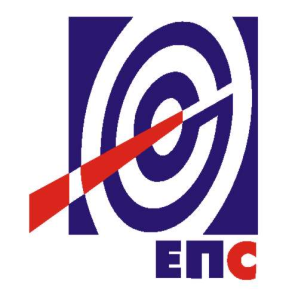 КОНКУРСНА ДОКУМЕНТАЦИЈАза подношење понуда у отвореном поступку ради закључења оквирног споразума са једним понуђачем на период од две годинеза јавну набавку добара ЈН/8000/0045-1/2016КОЛЕКТИВНА ЗАШТИТНА СРЕДСТВА - УЗЕМЉИВАЧИ                                                                                                К О М И С И Ј А                                                                      за спровођење ЈН/8000/0045-1/2016                                                   формирана Решењем бр.12.01.379581/3-16 од 08.11.2016. године(заведено у ЈП ЕПС број 12.01.359723/1-17 од 19.07.2017. године)јул, 2017. годинеНа основу члана 32, 40, 40a и 61. Закона о јавним набавкама („Сл. гласник РС” бр. 124/12, 14/15 и 68/15, у даљем тексту Закон), члана 2.и 8. Правилника о обавезним елементима конкурсне документације у поступцима јавних набавки и начину доказивања испуњености услова („Сл. гласник РС” бр. 86/15), Одлуке о покретању поступка јавне набавке број 12.01. 379581/2-16 oд 08.11.2016. године и Решења о образовању комисије за јавну набавку број 12.01. 379581/3-16 oд 08.11.2016. године припремљена је:КОНКУРСНА ДОКУМЕНТАЦИЈАза подношење понуда у отвореном поступку ради закључења Оквирног споразума са једним понуђачем на период од две годинеза јавну набавку добара ЈН/8000/0045-1/2016               Садржај конкурсне документације:                                                                                                         страна                                                                    Укупан број страна документације: 1051. ОПШТИ ПОДАЦИ О ЈАВНОЈ НАБАВЦИ2.  ПОДАЦИ О ПРЕДМЕТУ ЈАВНЕ НАБАВКЕ2.1 Опис предмета јавне набавке, назив и ознака из општег речника  набавкеОпис предмета јавне набавке: набавка добара -  Колективна заштитна средства - УземљивачиНазив из општег речника набавке: Заштитна опремаОзнака из општег речника набавке: 18143000Детаљни подаци о предмету набавке наведени су у техничкој спецификацији (поглавље 3. Конкурсне документације)ТЕХНИЧКА СПЕЦИФИКАЦИЈА (Врста, техничке карактеристике, квалитет, количина и опис добара,техничка документација и планови, начин спровођења контроле и обезбеђивања гаранције квалитета, рок испоруке, место испоруке добара, гарантни рок, евентуалне додатне услуге и сл.)Врста и количина добараУЗЕМЉИВАЧИ – КОЛЕКТИВНА ЗАШТИТНА СРЕДСТВАПартију 1: ВН опремаПартију 2: НН опремаПартију 3: Опоменске таблице и оградеПАРТИЈА 1. ВН УЗЕМЉИВАЧИКоличине за ЈП ЕПС Технички центарПАРТИЈА 2. НН УЗЕМЉИВАЧИПАРТИЈА 3. ОПОМЕНСКЕ ТАБЛИЦЕ И ОГРАДЕКоличине за ЈП ЕПС Технички центар4. УСЛОВИ ЗА УЧЕШЋЕ У ПОСТУПКУ ЈАВНЕ НАБАВКЕ ИЗ ЧЛ. 75. ЗАКОНА О ЈАВНИМ НАБАВКАМА И УПУТСТВО КАКО СЕ ДОКАЗУЈЕ ИСПУЊЕНОСТ ТИХ УСЛОВАПонуда понуђача који не докаже да испуњава наведене обавезне и додатне услове из тачака 1. до 5. овог обрасца, биће одбијена као неприхватљива.1.  Сваки подизвођач мора да испуњава услове из члана 75. став 1. тачка 1), 2) и 4) Закона, што доказује достављањем доказа наведених у овом одељку. Услове у вези са капацитетима из члана 76. Закона, понуђач испуњава самостално без обзира на ангажовање подизвођача.2. Сваки понуђач из групе понуђача која подноси заједничку понуду мора да испуњава услове из члана 75. став 1. тачка 1), 2) и 4) Закона, што доказује достављањем доказа наведених у овом одељку. Услове у вези са капацитетима из члана 76. Закона понуђачи из групе испуњавају заједно, на основу достављених доказа у складу са овим одељком конкурсне документације.3. Докази о испуњености услова из члана 77. Закона могу се достављати у неовереним копијама. Наручилац може пре доношења Одлуке о закључењу Оквирног споразума, захтевати од понуђача, чија је понуда на основу извештаја комисије за јавну набавку оцењена као најповољнија да достави на увид оригинал или оверену копију свих или појединих доказа.Ако понуђач у остављеном, примереном року који не може бити краћи од 5 (словима: пет) дана, не достави на увид оригинал или оверену копију тражених доказа, Наручилац ће његову понуду одбити као неприхватљиву.4. Лице уписано у Регистар понуђача није дужно да приликом подношења понуде доказује испуњеност обавезних услова за учешће у поступку јавне набавке, односно Наручилац не може одбити као неприхватљиву, понуду зато што не садржи доказ одређен Законом или Конкурсном документацијом, ако је понуђач, навео у понуди интернет страницу на којој су тражени подаци јавно доступни. У том случају понуђач може, да у Изјави (пожељно на меморандуму, која мора бити потписана и оверена), да наведе да је уписан у Регистар понуђача. Уз наведену Изјаву, понуђач може да достави и фотокопију Решења о упису понуђача у Регистар понуђача.  На основу члана 79. став 5. Закона понуђач није дужан да доставља следеће доказе који су јавно доступни на интернет страницама надлежних органа, и то:1) извод из регистра надлежног органа:- извод из регистра АПР: www.apr.gov.rs2) докази из члана 75. став 1. тачка 1) ,2) и 4) Закона- регистар понуђача: www.apr.gov.rs5.  Уколико је доказ о испуњености услова електронски документ, понуђач доставља копију електронског документа у писаном облику, у складу са законом којим се уређује електронски документ.6. Ако понуђач има седиште у другој држави, наручилац може да провери да ли су документи којима понуђач доказује испуњеност тражених услова издати од стране надлежних органа те државе.7. Ако понуђач није могао да прибави тражена документа у року за подношење понуде, због тога што она до тренутка подношења понуде нису могла бити издата по прописима државе у којој понуђач има седиште и уколико уз понуду приложи одговарајући доказ за то, наручилац ће дозволити понуђачу да накнадно достави тражена документа у примереном року.8.  Ако се у држави у којој понуђач има седиште не издају докази из члана 77. став 1. Закона, понуђач може, уместо доказа, приложити своју писану изјаву, дату под кривичном и материјалном одговорношћу оверену пред судским или управним органом, јавним бележником или другим надлежним органом те државе Понуђач је дужан да без одлагања, а најкасније у року од пет дана од дана настанка промене у било којем од података које доказује, о тој промени писмено обавести наручиоца и да је документује на прописани начин.ОПШТИ УСЛОВИ ЗА ПАРТИЈУ 1 и ПАРТИЈУ 2Понуђач је дужан да при испоруци, достави извод из каталога, извештаје о испитивању/сертификате, упутство за употребу и одржавање за сва понуђена добра, на српском језику.Понуђач мора да обезбеди сервис горе наведених колективних средстава за време гарантног рока.Понуђач доставља као саставни део понуде:- Важеће Извештаје о испитивању/важеће Сертификате, издате од стране акредитоване лабораторије као што је наведено у техничкој спецификацији, за сваку позицију понуђених добара;- Уз сваки Извештај о испитивању/Сертификат мора бити приложен и доказ о важећој акредитацији лабораторије која га је издала, за тражени стандард;- Узорке добара – по један узорак за сваку позицију. Није потребно посебно доставити узорке за манипулативне изолационе мотке, пошто се налазе у комплетима претходно наведених позиција;Узорци се предају запаковани у посебној (одвојеној) кутиjи са назнаком „Узорак    опреме за ЈН/8000/0045-1/2016“, Партија___, назив понуђача и редни број позиције из техничке спецификације. Узорак доставити у оригиналном паковању;Узорци ће се користити приликом кавантитативног и квалитативног пријема и неће се оцењивати у поступку стручне оцене понуда;Изабрани Понуђач ће, по закључењу оквирног споразума, доставит  по четири узорка за сваку позицију, који ће бити усаглашени са узорцима достављеним уз понуду и отпремљени у магацине Техничких центара где ће се вршити квалитативни и квантитативни пријем.Усаглашавање са узорцима достављеним уз понуду ће се вршити у магацину ЈП ЕПС У Земуну, ул. Кеј Ослобођења 15. -Каталоге понуђене опреме.Колективна заштитна средства морају бити израђена по важећим прописима, стандардима и техничким нормативима.ОПШТИ УСЛОВИ ЗА ПАРТИЈУ 3 Понуђач доставља као саставни део понуде:- Узорке добара за све позиције. Узорци се предају запаковани у посебној (одвојеној) кутиjи са назнаком „Узорак    опреме за ЈН/8000/0045-1/2016“, Партија 3, назив понуђача и редни број позиције из техничке спецификације. Узорак доставити у оригиналном паковању.Узорци ће се користити приликом кавантитативног и квалитативног пријема и неће се оцењивати у поступку стручне оцене понуда.Изабрани Понуђач ће, по закључењу оквирног споразума, доставит  по четири узорка за сваку позицију, који ће бити усаглашени са узорцима достављеним уз понуду и отпремљени у магацине Техничких центара где ће се вршити квалитативни и квантитативни пријем.Усаглашавање са узорцима достављеним уз понуду ће се вршити у магацину ЈП ЕПС У Земуну, ул. Кеј Ослобођења 15. 5. КРИТЕРИЈУМ ЗА ЗАКЉУЧЕЊЕ ОКВИРНОГ СПОРАЗУМАИзбор најповољније понуде ће се извршити применом критеријума „Најнижа понуђена цена“.Критеријум за оцењивање понуда Најнижа понуђена цена, заснива се на понуђеној цени као једином критеријуму. Критеријум служи само за рангирање понуда а Оквирни споразум се закључује на процењену вредност набавке.У случају примене критеријума Најниже понуђене цене, а у ситуацији када постоје понуде понуђача који нуде добра домаћег порекла и понуде понуђача који нуде добра страног порекла, наручилац мора изабрати понуду понуђача који нуди добра домаћег порекла под условом да његова понуђена цена није преко 5% већа у односу на најнижу понуђену цену понуђача који нуди добра страног порекла. У понуђену цену страног понуђача урачунавају се и царинске дажбине.Када понуђач достави доказ да нуди добра домаћег порекла, наручилац ће , пре рангирања понуда, позвати све остале понуђаче чије су понуде оцењене као прихватљиве а код којих није јасно да ли је реч о добрима домаћег или страног порекла,да се изјасне да ли нуде добра домаћег порекла и да доставе доказ.Предност дата за домаће понуђаче и добра домаћег порекла (члан 86.  став 1. до 4. Закона) у поступцима јавних набавки у којима учествују понуђачи из држава потписница Споразума о слободној трговини у централној Европи (ЦЕФТА 2006) примењиваће се сходно одредбама тог споразума.Предност дата за домаће понуђаче и добра домаћег порекла (члан 86. став 1. до 4. Закона) у поступцима јавних набавки у којима учествују понуђачи из држава потписница Споразума о стабилизацији и придруживању између Европских заједница и њихових држава чланица, са једне стране, и Републике Србије, са друге стране, примењиваће се сходно одредбама тог Споразума.       5.1.    Резервни критеријумУколико две или више понуда имају исту најнижу понуђену цену, као најповољнија биће изабрана понуда оног понуђача који је понудио краћи рок испоруке. У случају истог понуђеног рока испоруке, као најповољнија биће изабрана понуда оног понуђача који је понудио дужи гарантни рок.Уколико ни после примене резервних критеријума не буде могуће изабрати најповољнију понуду, Оквирни споразум ће бити изабран путем жреба.Извлачење путем жреба наручилац ће извршити јавно, у присуству понуђача који имају исту најнижу понуђену цену. На посебним папирима који су исте величине и боје Наручилац ће исписати називе понуђача, те папире ставити у кутију, одакле ће члан Комисије извући само један папир.Понуђачу чији назив буде на извученом папиру биће додељен оквирни споразум.6.     УПУТСТВО ПОНУЂАЧИМА КАКО ДА САЧИНЕ ПОНУДУКонкурсна документација садржи Упутство понуђачима како да сачине понуду и потребне податке о захтевима Наручиоца у погледу садржине понуде, као и услове под којима се спроводи поступак избора најповољније понуде у поступку јавне набавке.Понуђач мора да испуњава све услове одређене Законом и конкурсном документацијом. Понуда се припрема и доставља на основу позива, у складу са конкурсном документацијом, у супротном, понуда се одбија као неприхватљива.    Језик на којем понуда мора бити састављенаНаручилац је припремио конкурсну документацију на српском језику и водиће поступак јавне набавке на српском језику. Понуда са свим прилозима мора бити сачињена на српском језику.Прилози који чине саставни део понуде, достављају се на српском језику. Уколико је неки прилог (доказ или документ) на страном језику, он мора бити преведен на српски језик и оверен од стране овлашћеног преводиоца, у супротном ће понуда бити одбијена као неприхватљива.    Начин састављања и подношења понудеПонуђач је обавезан да сачини понуду тако што Понуђач уписује тражене податке у обрасце који су саставни део конкурсне документације и оверава је печатом и потписом законског заступника, другог заступника уписаног у регистар надлежног органа или лица овлашћеног од стране законског заступника уз доставу овлашћења у понуди. Доставља их заједно са осталим документима који представљају обавезну садржину понуде.Препоручује се да сви документи поднети у понуди  буду нумерисани и повезани у целину (јемствеником, траком и сл.), тако да се појединачни листови, односно прилози, не могу накнадно убацивати, одстрањивати или замењивати. Препоручује се да се нумерација поднете документације и образаца у понуди изврши на свакоj страни на којој има текста, исписивањем “1 од н“, „2 од н“ и тако све до „н од н“, с тим да „н“ представља укупан број страна понуде.Препоручује се да доказе који се достављају уз понуду, а због своје важности не смеју бити оштећени, означени бројем (банкарска гаранција, меница), стављају се у посебну фолију, а на фолији се видно означава редни број странице листа из понуде. Фолија се мора залепити при врху како би се докази, који се због своје важности не смеју оштетити, заштитили.Понуђач подноси понуду у затвореној коверти или кутији, тако да се при отварању може проверити да ли је затворена, као и када, на адресу: Јавно предузеће „Електропривреда Србије“ Београд, 11000 Београд, Балканска бр.13, ПАК 103925, писарница - са назнаком: „Понуда за јавну набавку добара Колективна заштитна средства - Уземљивачи, Партија __- Јавна набавка број ЈН/8000/0045-1/2016 - НЕ ОТВАРАТИ“. На полеђини коверте обавезно се уписује тачан назив и адреса понуђача, телефон и факс понуђача, као и име и презиме овлашћеног лица за контакт.У случају да понуду подноси група понуђача, на полеђини коверте  назначити да се ради о групи понуђача и навести називе и адресу свих чланова групе понуђача.Уколико понуђачи подносе заједничку понуду, група понуђача може да се определи да обрасце дате у конкурсној документацији потписују и печатом оверавају сви понуђачи из групе понуђача или група понуђача може да одреди једног понуђача из групе који ће потписивати и печатом оверавати обрасце дате у конкурсној документацији, изузев образаца који подразумевају давање изјава под материјалном и кривичном одговорношћу морају бити потписани и оверени печатом од стране сваког понуђача из групе понуђача.У случају да се понуђачи определе да један понуђач из групе потписује и печатом оверава обрасце дате у конкурсној документацији (изузев образаца који подразумевају давање изјава под материјалном и кривичном одговорношћу), наведено треба дефинисати споразумом којим се понуђачи из групе међусобно и према наручиоцу обавезују на извршење јавне набавке, а који чини саставни део заједничке понуде сагласно чл. 81. Закона. Уколико је неопходно да понуђач исправи грешке које је направио приликом састављања понуде и попуњавања образаца из конкурсне документације, дужан је да поред такве исправке стави потпис особе или особа које су потписале образац понуде и печат понуђача.     Обавезна садржина понудеСадржину понуде, поред Обрасца понуде, чине и сви остали докази о испуњености услова из чл. 75. и 76. Закона, предвиђени чл. 77. Закона, који су наведени у конкурсној документацији, као и сви тражени прилози и Изјаве (попуњени, потписани и печатом оверени) на начин предвиђен следећим ставом ове тачке:Образац понуде Структура цене Образац трошкова припреме понуде, ако понуђач захтева надокнаду трошкова у складу са чл. 88 ЗаконаИзјава о независној понуди Изјава у складу са чланом 75. став 2. Закона средства финансијског обезбеђења Изјава о ауторизацији понудеобрасци, изјаве и докази одређене тачком 6.9 или 6.10 овог упутства у случају да понуђач подноси понуду са подизвођачем или заједничку понуду подноси група понуђачапотписан и печатом оверен „Модел Оквирног споразума“ (пожељно је да буде попуњен)докази о испуњености услова из чл. 76. Закона у складу са чланом 77. Закон и Одељком 4. конкурсне документацијеТехничка документација којом се доказује испуњеност захтеваних техничких карактеристика, наведена у поглављу 3. Техничка спецификација   конкурсне документације Овлашћење за потписника (ако не потписује заступник)Узорци опреме запаковани у посебној (одвојеној) кутиjи са назнаком „Узорак опреме за ЈН/8000/0045-1/2016“, Партија____, назив понуђача и редни број позиције из техничке спецификације. Узорак доставити у оригиналном паковању.Наручилац ће одбити као неприхватљиве све понуде које не испуњавају услове из позива за подношење понуда и конкурсне документације.Наручилац ће одбити као неприхватљиву понуду понуђача, за коју се у поступку стручне оцене понуда утврди да докази који су саставни део понуде садрже неистините податке.Након закључења Оквирног споразума са изабраним понуђачем и испуњења одложног услова, Наручилац ће позвати остале понуђаче да преузму своје узорке које су доставили приликом подношења понуде.Понуђачи су у обавези да у року од 10 (словима: десет) дана од дана позива Наручиоца преузму своје узорке.    Подношење и отварање понудаБлаговременим се сматрају понуде које су примљене, у складу са Позивом за подношење понуда објављеним на Порталу јавних набавки, без обзира на начин на који су послате.Ако је понуда поднета по истеку рока за подношење понуда одређеног у позиву, сматраће се неблаговременом, а Наручилац ће по окончању поступка отварања понуда, овакву понуду вратити неотворену понуђачу, са назнаком да је поднета неблаговремено.Комисија за јавне набавке ће благовремено поднете понуде јавно отворити дана наведеном у Позиву за подношење понуда у просторијама Јавног предузећа „Електропривреда Србије“ Београд, ул. Балканска бр.13, други спрат.Представници понуђача који учествују у поступку јавног отварања понуда, морају да пре почетка поступка јавног отварања доставе Комисији за јавне набавке писано овлашћењеза учествовање у овом поступку (пожељно да буде издато на меморандуму понуђача) заведено и оверено печатом и потписом законског заступника понуђача или другог заступника уписаног у регистар надлежног органа или лица овлашћеног од стране законског заступника уз доставу овлашћења у понуди.Комисија за јавну набавку води Записник о отварању понуда у који се уносе подаци у складу са Законом.Записник о отварању понуда потписују чланови комисије и присутни овлашћени представници понуђача, који преузимају примерак записника.Наручилац ће у року од 3 (словима: три) дана од дана окончања поступка отварања понуда поштом или електронским путем доставити Записник о отварању понуда понуђачима који нису учествовали у поступку отварања понуда.    Начин подношења понудеПонуђач може поднети само једну понуду.Понуду може поднети понуђач самостално, група понуђача, као и понуђач са подизвођачем.Понуђач који је самостално поднео понуду не може истовремено да учествује у заједничкој понуди или као подизвођач. У случају да понуђач поступи супротно наведеном упутству свака понуда понуђача у којој се појављује биће одбијена. Понуђач може бити члан само једне групе понуђача која подноси заједничку понуду, односно учествовати у само једној заједничкој понуди. Уколико је понуђач, у оквиру групе понуђача, поднео две или више заједничких понуда, Наручилац ће све такве понуде одбити.Понуђач који је члан групе понуђача не може истовремено да учествује као подизвођач. У случају да понуђач поступи супротно наведеном упутству свака понуда понуђача у којој се појављује биће одбијена.     Измена, допуна и опозив понудеУ року за подношење понуде понуђач може да измени или допуни већ поднету понуду писаним путем, на адресу Наручиоца, са назнаком „ИЗМЕНА – ДОПУНА - Понуде за јавну набавку добара Колективна заштитна средства - Уземљивачи, Партија __ - Јавна набавка број ЈН/8000/0045-1/2016– НЕ ОТВАРАТИ“.У случају измене или допуне достављене понуде, Наручилац ће приликом стручне оцене понуде узети у обзир измене и допуне само ако су извршене у целини и према обрасцу на који се, у већ достављеној понуди,измена или допуна односи.У року за подношење понуде понуђач може да опозове поднету понуду писаним путем, на адресу Наручиоца, са назнаком „ОПОЗИВ - Понуде за јавну набавку добара Колективна заштитна средства - Уземљивачи, Партија__- Јавна набавка број ЈН/8000/0045-1/2016 – НЕ ОТВАРАТИ“.У случају опозива поднете понуде пре истека рока за подношење понуда, Наручилац такву понуду неће отварати, већ ће је неотворену вратити понуђачу.    ПартијеНабавка је обликована у 3 (словима: три) партија.Понуђач може да поднесе понуду за једну или више партија. Понуда мора да обухвати најмање једну целокупну партију.Понуђач је дужан да у понуди наведе да ли се понуда односи на целокупну набавку или само на одређене партије.У случају да понуђач поднесе понуду за две или више партија, она мора бити поднета тако да се може оцењивати за сваку партију посебно.    Понуда са варијантамаПонуда са варијантама није дозвољена.    Подношење понуде са подизвођачимаПонуђач је дужан да у понуди наведе да ли ће извршење набавке делимично поверити подизвођачу. Ако понуђач у понуди наведе да ће делимично извршење набавке поверити подизвођачу, дужан је да наведе:- назив подизвођача, а уколико оквирни споразум/уговор између наручиоца и понуђача буде закључен, тај подизвођач ће бити наведен у оквирном споразуму;- проценат укупне вредности набавке који ће поверити подизвођачу, а који не може бити већи од 50% као и део предметне набавке који ће извршити преко подизвођача.Понуђач у потпуности одговара Наручиоцу за извршење уговорене набавке, без обзира на број подизвођача и обавезан је да Наручиоцу, на његов захтев, омогући приступ код подизвођача ради утврђивања испуњености услова.Обавеза понуђача је да за подизвођача достави доказе о испуњености обавезних услова из члана 75. став 1. тачка 1), 2) и 4) Закона наведених у одељку Услови за учешће из члана 75. и 76. Закона и Упутство како се доказује испуњеност тих услова.Додатне услове понуђач испуњава самостално, без обзира на ангажовање подизвођача.Све обрасце у понуди потписује и оверава понуђач, изузев образаца под пуном материјалном и кривичном одговорношћу, које попуњава, потписује и оверава сваки подизвођач у своје име (Образац изјаве у складу са чланом 75. став 2. Закона).Понуђач не може ангажовати као подизвођача лице које није навео у понуди, у супротном Наручилац ће реализовати средство обезбеђења и раскинути Оквирни споразум, осим ако би раскидом оквирног споразума Наручилац претрпео знатну штету. Добављач може ангажовати као подизвођача лице које није навео у понуди, ако је на страни подизвођача након подношења понуде настала трајнија неспособност плаћања, ако то лице испуњава све услове одређене за подизвођача и уколико добије претходну сагласност Наручиоца. Наручилац може на захтев подизвођача и где природа предмета набавке то дозвољава пренети доспела потраживања директно подизвођачу, за део набавке који се извршава преко тог подизвођача. Пре доношења одлуке  о преношењу доспелих потраживања директно подизвођачу наручилац ће омогућити добављачу да у року од 5 (словима: пет) дана од дана добијања позива Наручиоца приговори уколико потраживање није доспело. Све ово не утиче на правило да понуђач (добављач) у потпуности одговара наручиоцу за извршење обавеза из поступка јавне набавке, односно за извршење уговорних обавеза , без обзира на број подизвођача.Наручилац у овом поступку не предвиђа примену одредби става 9. и 10. члана 80. Закона.Подношење заједничке понудеУ случају да више понуђача поднесе заједничку понуду, они као саставни део понуде морају доставити Споразум о заједничком извршењу набавке, којим се међусобно и према Наручиоцу обавезују на заједничко извршење набавке, који обавезно садржи податке прописане члан 81. став 4. и 5.Закона о јавним набавкама и то: податке о члану групе који ће бити Носилац посла, односно који ће поднети понуду и који ће заступати групу понуђача пред Наручиоцем;опис послова сваког од понуђача из групе понуђача у извршењу оквирног споразума.Сваки понуђач из групе понуђача  која подноси заједничку понуду мора да испуњава услове из члана 75.  став 1. тачка 1), 2) и 4) Закона, наведене у одељку Услови за учешће из члана 75. и 76. Закона и Упутство како се доказује испуњеност тих услова.Услове у вези са капацитетима, у складу са чланом 76. Закона, понуђачи из групе испуњавају заједно, на основу достављених доказа дефинисаних конкурсном документацијом.Услов из члана 75.став 1.тачка 5.Закона , обавезан је да испуни понуђач из групе понуђача којем је поверено извршење дела набавке за које је неопходна испуњеност тог услова.У случају заједничке понуде групе понуђача обрасце под пуном материјалном и кривичном одговорношћу попуњава, потписује и оверава сваки члан групе понуђача у своје име (Образац Изјаве о независној понуди и Образац Изјаве у складу са чланом 75. став 2. Закона).Понуђачи из групе понуђача одговорају неограничено солидарно према наручиоцу.Понуђена ценаЦена се исказује у динарима, без пореза на додату вредност.У случају да у достављеној понуди није назначено да ли је понуђена цена са или без пореза на додату вредност, сматраће се сагласно Закону, да је иста без пореза на додату вредност. Јединичне цене и укупно понуђена цена морају бити изражене са две децимале у складу са правилом заокруживања бројева. У случају рачунске грешке меродавна ће бити јединична цена.Понуда која је изражена у две валуте, сматраће се неприхватљивом.Понуђена цена укључује све трошкове реализације предмета набавке до места испоруке, као и све зависне трошкове.Ако понуђена цена укључује увозну царину и друге дажбине, понуђач је дужан да тај део одвојено искаже у динарима.Вредност понуде се користи у поступку стручне оцене понуда за рангирање истих док се Оквирни споразум закључује на процењену вредност набавке.Ако је у понуди исказана неуобичајено ниска цена, Наручилац ће поступити у складу са чланом 92. Закона.Корекција ценеЦена је фиксна за цео период трајања Оквирног споразума. Рок и место испоруке добараРок испоруке је максимално 90 (словима: деведесет) дана од дана пријема сваке појединачне наруџбенице  након потписивања Уговора од стране Изабраног понуђача. Понуђач се обавезује да предметна добра испоручи у магацине Техничких центара (Краљево, Крагујевац, Ниш, Нови Сад и Београд) Наручиоца на конзумном подручју „ЈП ЕПС“, како је дефинисано у поглављу Техничка спецификација конкурсне документације, у складу са инструкцијама из наруџбенице.Сваки рок испоруке који је описно понуђен (нпр. одмах, расположиво, на лагеру, промптно и сл.) рачунаће се као рок од 8 (словима: осам) дана од дана обостраног потписивања уговора. У случају да се у предвиђеном року не може извршити поправка, тј. отклонити квар опреме или дела опреме, Понуђач (овлашћени сервисер), је дужан да о свом трошку исту замени опремом истог типа и истих техничких карактеристика.Понуђач гарантује да ће радови на сервисним интервенцијама и поправкама бити високог квалитета и даје гаранцију за све поправљене/замењене делове.Сви резервни елементи који се мењају морају бити оригинални од стране првобитног произвођача.       6.14     Гарантни рок за испоручена добраГарантни рок за испоручена добра је минимално 24 (словима: двадесетчетири) месеца од дана испоруке.Време отклањања квара не може бити дуже од максимално 15 (словима: петнаест)  дана од обавештења Наручиоца (факсом или мејлом) - позива на интервенцију.У случају да се у предвиђеном року не може извршити поправка, тј. отклонити квар опреме или дела опреме, Понуђач (овлашћени сервисер), је дужан да о свом трошку исту замени опремом истог типа и истих техничких карактеристика. Понуђач гарантује да ће радови на сервисним интервенцијама и поправкама бити високог квалитета и даје гаранцију за све поправљене/замењене делове.Сви резервни елементи који се мењају морају бити оригинални од стране првобитног произвођача. 6.15     Начин и услови плаћањаПлаћање добара који су предмет ове јавне набавке Наручилац ће извршити на текући рачун понуђача, сукцесивно, након сваке појединачне испоруке и потписивања Записника о квалитативном квантитативном пријему добара од стране овлашћених представника Купца и  Продавца - без примедби, у року до 45 (словима: четрдесетпет) дана од дана пријема исправног рачуна.  Рачун мора бити достављен на адресу Наручиоца: Јавно предузеће „Електропривреда Србије“ Београд, Царице Милице 2, ПИБ 103920327, са обавезним прилозима и то: Записник о извршеној испоруци и отпремница на којој је наведен датум испоруке добара, као и количина испоручених добара, са читко написаним именом и презименом и потписом овлашћеног лица Купца, које је примило предметна добра, бројем оквирног споразума и наруџбенице.6.16    Рок важења понудеПонуда мора да важи најмање 90 (словима: деведесет) дана од дана отварања понуда. У случају да понуђач наведе краћи рок важења понуде, понуда ће бити одбијена, као неприхватљива. 6.17    Средства финансијског обезбеђењаНаручилац користи право да захтева средстава финансијског обезбеђења (у даљем тексу СФО) којим понуђачи обезбеђују испуњење својих обавеза достављају се:у поступку јавне набавке и достављају се уз понуду,у поступку закључења оквирног споразума,за сваку наруџбеницу издату на основу Оквирног споразума, појединачно.Сви трошкови око прибављања средстава обезбеђења падају на терет понуђача, а и исти могу бити наведени у Обрасцу трошкова припреме понуде.Члан групе понуђача може бити налогодавац средства финансијског обезбеђења.Средства финансијског обезбеђења морају да буду у валути у којој је и понуда.Ако се за време трајања Оквирног споразума промене рокови за извршење уговорне обавезе, важност  СФО мора се продужити. Понуђач је дужан да достави следећа средства финансијског обезбеђења:У понуди за сваку Партију одвојено:Меница за озбиљност понудеПонуђач је обавезан да уз понуду Наручиоцу достави:бланко сопствену меницу за озбиљност понуде која јеиздата са клаузулом „без протеста“ и „без извештаја“ потписана од стране законског заступника или лица по овлашћењу  законског заступника, на начин који прописује Закон о меници ("Сл. лист ФНРЈ" бр. 104/46, "Сл. лист СФРЈ" бр. 16/65, 54/70 и 57/89 и "Сл. лист СРЈ" бр. 46/96, Сл. лист СЦГ бр. 01/03 Уст. повеља)евидентирана у Регистру меница и овлашћења кога води Народна банка Србије у складу са Одлуком о ближим условима, садржини и начину вођења регистра меница и овлашћења („Сл. гласник РС“ бр. 56/11 и 80/15) и то документује овереним захтевом пословној банци да региструје меницу са одређеним серијским бројем, основ на основу кога се издаје меница и менично овлашћење (број ЈН) и износ из основа (тачка 4. став 2. Одлуке).Менично писмо – овлашћење којим понуђач овлашћује наручиоца да може наплатити меницу  на износ од 10% од вредности понуде (без ПДВ) са роком важења минимално 30 (словима: тридесет) дана дужим од рока важења понуде, с тим да евентуални продужетак рока важења понуде има за последицу и продужење рока важења менице и меничног овлашћења, које мора бити издато на основу Закона о меници. овлашћење којим законски заступник овлашћује лица за потписивање менице и меничног овлашћења за конкретан посао, у случају да меницу и менично овлашћење не потписује законски заступник понуђача;фотокопију важећег Картона депонованих потписа овлашћених лица за располагање новчаним средствима понуђача код  пословне банке, оверену од стране банке на дан издавања менице и меничног овлашћења (потребно је да се поклапају датум са меничног овлашћења и датум овере банке на фотокопији депо картона),фотокопију ОП обрасца.Доказ о регистрацији менице у Регистру меница Народне банке Србије (фотокопија  Захтева за регистрацију менице од стране пословне банке која је извршила регистрацију менице или извод са интернет странице Регистра меница и овлашћења НБС) У  случају  да  изабрани  Понуђач  после  истека  рока  за  подношење  понуда,  а  у  року важења  опције  понуде,  повуче  или  измени  понуду,   не  потпише  Оквирни споразум када  је његова  понуда  изабрана  као  најповољнија или не достави Сфо које је захтевано Оквирним споразумом, Наручилац  има  право  да  изврши  наплату бланко сопствене менице  за  озбиљност  понуде.Меница ће бити враћена Понуђачу у року од осам дана од дана предаје Наручиоцу средства финансијског обезбеђења која су захтевана у закљученом оквирном споразумуМеница ће бити враћена понуђачу са којим није закључен оквирни споразум одмах по закључењу оквирног споразума са понуђачем чија понуда буде изабрана као најповољнија.Уколико средство финансијског обезбеђења није достављено у складу са захтевом из Конкурсне документације понуда ће бити одбијена као неприхватљива због битних недостатака.У тренутку закључења Оквирног споразума понуђач је дужан да достави:- за сваку Партију одвојено - Банкарску гаранцију за добро извршење посла у поступку закључења Оквирног споразумаБанкарска гаранција за добро извршење посла у поступку закључења Оквирног споразумИзабрани понуђач је дужан да у тренутку закључења Оквирног споразума, а најкасније у року од 10 (словима: десет) дана од дана обостраног потписивања Оквирног споразума од стране законских заступника страна у споразуму, а пре почетка пружања услуга, као одложни услов из члана 74. став 2. Закона о облигационим односима („Сл. лист СФРЈ“ бр. 29/78, 39/85, 45/89 – одлука УСЈ и 57/89, „Сл.лист СРЈ“ бр. 31/93 и „Сл. лист СЦГ“ бр. 1/2003 – Уставна повеља), као СФО за добро извршење посла преда Наручиоцу.Изабрани понуђач је дужан да Наручиоцу достави банкарску гаранцију за добро извршење посла, неопозиву, безусловну (без права на приговор) и на први писани позив наплативу банкарску гаранцију за добро извршење посла у износу од 5 %  вредности Оквирног споразума без ПДВ. Поднета банкарска гаранција не може да садржи додатне услове за исплату, краће рокове, мањи износ или промењену месну надлежност за решавање спорова.Наручилац ће уновчити дату банкарску гаранцију за добро извршење посла у случају да изабрани понуђач не буде извршавао своје уговорне обавезе у роковима и на начин предвиђен Оквирним споразумом. У случају да је пословно седиште банке гаранта у Републици Србији у случају спора по овој Гаранцији, утврђује се надлежност суда у Београду и примена материјалног права Републике Србије. У случају да је пословно седиште банке гаранта изван Републике Србије у случају спора по овој Гаранцији, утврђује се надлежност Спољнотрговинске арбитраже при ПКС уз примену Правилника ПКС и процесног и материјалног права Републике Србије.У случају да Изабрани понуђач поднесе банкарску гаранцију стране банке, изабрани понуђач може поднети гаранцију стране банке само ако је тој банци додељен кредитни рејтинг коме одговара најмање ниво кредитног квалитета 3 (инвестициони ранг).По потписивању Записника о примопредаји предмета Оквирног споарзума:За партије 1, 2 и 3 - Меница као гаранција за  отклањање недостатака у гарантном рокуПродавац је обавезан да Купцу у тренутку испоруке предмета уговора преда  средство финансијског обезбеђења за отклањање недостатака у гарантном року у износу 10% од вредности појединачно издате наруџбенице без ПДВ, и то:бланко сопствену меницу за отклањање недостатака у гарантном року која је:издата са клаузулом „без протеста“ и „без извештаја“ потписана од стране законског заступника или лица по овлашћењу  законског заступника, на начин који прописује Закон о меници ("Сл. лист ФНРЈ" бр. 104/46, "Сл. лист СФРЈ" бр. 16/65, 54/70 и 57/89 и "Сл. лист СРЈ" бр. 46/96, Сл. лист СЦГ бр. 01/03 Уст. повеља) и Закон о платним услугама („Службени гласник РС“ бр.139/2014. године);евидентирана у Регистру меница и овлашћења кога води Народна банка Србије у складу са Одлуком о ближим условима, садржини и начину вођења регистра меница и овлашћења („Сл. гласник РС“ бр. 56/11 и 80/15) и то документује овереним захтевом пословној банци да региструје меницу са одређеним серијским бројем, основ на основу кога се издаје меница и менично овлашћење (ЈН/8000/0045-1/2016) и износ из основа (тачка 4. став 2. Одлуке);Менично писмо – овлашћење којим Продавац овлашћује Купца да може наплатити меницу  на износ од 10% од вредности Оквирног споразума (без ПДВ) са роком важења минимално 30 (словима: тридесет) дана дужим од гарантног рока, с тим да евентуални продужетак гарантног рока има за последицу и продужење рока важења менице и меничног овлашћења, овлашћење којим законски заступник овлашћује лица за потписивање менице и меничног овлашћења за конкретан посао, у случају да меницу и менично овлашћење не потписује законски заступник понуђача;фотокопију важећег Картона депонованих потписа овлашћених лица за располагање новчаним средствима Продавца код  пословне банке, оверену од стране банке на дан издавања менице и меничног овлашћења (потребно је да се поклапају датум са меничног овлашћења и датум овере банке на фотокопији депо картона),фотокопију ОП обрасца,Доказ о регистрацији менице у Регистру меница Народне банке Србије (фотокопија  Захтева за регистрацију менице од стране пословне банке која је извршила регистрацију менице или извод са интернет странице Регистра меница и овлашћења НБС). Меница може бити наплаћена у случају да Продавац не отклони недостатке у гарантном року.Уколико се средство финансијског обезбеђења не достави у уговореном року, Купац има право  да наплати средство финанасијског обезбеђења за добро извршење посла. Достављање средстава финансијског обезбеђењаСредство финансијског обезбеђења за  озбиљност понуде доставља се као саставни део понуде и гласи на Јавно предузеће „Електропривреда Србије“ Београд.Средство финансијског обезбеђења за добро извршење посла  гласи на Јавно предузеће „Електропривреда Србије“ Београд и доставља се лично или поштом на адресу: Јавно предузеће „Електропривреда Србије“ Београд, Улица царице Милице 2са назнаком: Средство финансијског обезбеђења за ЈН/8000/0045-1/2016 -  Партија __Средство финансијског обезбеђења за отклањање недостатака у гарантном року  гласи на Јавно предузеће „Електропривреда Србије“ Београд и доставља се приликом примопредаје предмета уговора или поштом на адресу корисника уговора: Јавно предузеће „Електропривреда Србије“ Београд, Масарикова 1-3, са назнаком: Средство финансијског обезбеђења за ЈН/8000/0045-1/2016 - Партија __6.18   Начин означавања поверљивих података у понудиПодаци које понуђач оправдано означи као поверљиве биће коришћени само у току поступка јавне набавке у складу са позивом и неће бити доступни ником изван круга лица која су укључена у поступак јавне набавке. Ови подаци неће бити објављени приликом отварања понуда и у наставку поступка. Наручилац може да одбије да пружи информацију која би значила повреду поверљивости података добијених у понуди. Као поверљива, понуђач може означити документа која садрже личне податке, а које не садржи ни један јавни регистар, или која на други начин нису доступна, као и пословне податке који су прописима одређени као поверљиви. Наручилац ће као поверљива третирати она документа која у десном горњем углу великим словима имају исписано „ПОВЕРЉИВО“.Наручилац не одговара за поверљивост података који нису означени на горе наведени начин.Ако се као поверљиви означе подаци који не одговарају горе наведеним условима, Наручилац ће позвати понуђача да уклони ознаку поверљивости. Понуђач ће то учинити тако што ће његов представник изнад ознаке поверљивости написати „ОПОЗИВ“, уписати датум, време и потписати се.Ако понуђач у року који одреди Наручилац не опозове поверљивост докумената, Наручилац ће третирати ову понуду као понуду без поверљивих података.Наручилац је дужан да доследно поштује законите интересе понуђача, штитећи њихове техничке и пословне тајне у смислу закона којим се уређује заштита пословне тајне.Неће се сматрати поверљивим докази о испуњености обавезних услова, цена и други подаци из понуде који су од значаја за примену критеријума и рангирање понуде. 6.19      Поштовање обавеза које произлазе из прописа о заштити на раду и других прописаПонуђач је дужан да при састављању понуде изричито наведе да је поштовао обавезе које произлазе из важећих прописа о заштити на раду, запошљавању и условима рада, заштити животне средине, као и да нема забрану обављања делатности која је на снази у време подношења понуде (Образац 4. из конкурсне документације).6.20    Накнада за коришћење патенатаНакнаду за коришћење патената, као и одговорност за повреду заштићених права интелектуалне својине трећих лица сноси понуђач.6.21   Начело заштите животне средине и обезбеђивања енергетске ефикасностиНаручилац је дужан да набавља добра која не загађују, односно који минимално утичу на животну средину, односно који обезбеђују адекватно смањење потрошње енергије – енергетску ефикасност.6.22    Додатне информације и објашњењаЗаинтерсовано лице може, у писаном облику, тражити од Наручиоца додатне информације или појашњења у вези са припремањем понуде,при чему може да укаже Наручиоцу и на евентуално уочене недостатке и неправилности у конкурсној документацији, најкасније пет дана пре истека рока за подношење понуде, на адресу Наручиоца, са назнаком: „ОБЈАШЊЕЊА – позив за јавну набавку број ЈН/8000/0045-1/2016“ или електронским путем на е-mail адресу: gordana.jovqnovic@eps.rs, радним данима (понедељак – петак) у времену од 07:30 до 15.30 часова. Захтев за појашњење примљен после наведеног времена или током викенда/нерадног дана биће евидентиран као примљен првог следећег радног дана.Наручилац ће у року од три дана по пријему захтева објавити Одговор на захтев на Порталу јавних набавки и својој интернет страници.Тражење додатних информација и појашњења телефоном није дозвољено.Ако је документ из поступка јавне набавке достављен од стране наручиоца или понуђача путем електронске поште или факсом, страна која је извршила достављање дужна је да од друге стране захтева да на исти начин потврди пријем тог документа, што је друга страна дужна и да учини када је то неопходно као доказ да је извршено достављање.Ако наручилац у року предвиђеном за подношење понуда измени или допуни конкурсну документацију, дужан је да без одлагања измене или допуне објави на Порталу јавних набавки и на својој интернет страници.Ако наручилац измени или допуни конкурсну документацију осам или мање дана пре истека рока за подношење понуда, наручилац је дужан да продужи рок за подношење понуда и објави обавештење о продужењу рока за подношење понуда.По истеку рока предвиђеног за подношење понуда наручилац не може да мења нити да допуњује конкурсну документацију.Комуникација у поступку јавне набавке се врши на начин чланом 20. Закона.У зависности од изабраног вида комуникације, Наручилац ће поступати у складу са 13. начелним ставом који је Републичка комисија за заштиту права у поступцима јавних набавки заузела на 3. Општој седници, 14.04.2014. године (објављеним на интернет страници www.кjn.gov.rs).      6.23    Трошкови понудеТрошкове припреме и подношења понуде сноси искључиво Понуђач и не може тражити од Наручиоца накнаду трошкова.Понуђач може да у оквиру понуде достави укупан износ и структуру трошкова припремања понуде тако што попуњава, потписује и оверава печатом Образац трошкова припреме понуде.Ако је поступак јавне набавке обустављен из разлога који су на страни Наручиоца, Наручилац је дужан да Понуђачу надокнади трошкове израде узорка или модела, ако су израђени у складу са техничким спецификацијама Наручиоца и трошкове прибављања средства обезбеђења, под условом да је Понуђач тражио накнаду тих трошкова у својој понуди.      6.24    Додатна објашњења, контрола и допуштене исправкеНаручилац може да захтева од понуђача додатна објашњења која ће му помоћи при прегледу, вредновању и упоређивању понуда, а може да врши и контролу (увид) код понуђача, односно његовог подизвођача.Уколико је потребно вршити додатна објашњења, Наручилац ће Понуђачу оставити примерени рок да поступи по позиву Наручиоца, односно да омогући Наручиоцу контролу (увид) код Понуђача, као и код његовог Подизвођача.Наручилац може, уз сагласност Понуђача, да изврши исправке рачунских грешака уочених приликом разматрања понуде по окончаном поступку отварања понуда.У случају разлике између јединичне цене и укупне цене, меродавна је јединична цена. Ако се Понуђач не сагласи са исправком рачунских грешака, Наручилац ће његову понуду одбити као неприхватљиву.       6.25    Разлози за одбијање понуде Понуда ће бити одбијена ако:је неблаговремена, неприхватљива или неодговарајућа;ако се понуђач не сагласи са исправком рачунских грешака;ако има битне недостатке сходно члану 106. Закона       6.26   Рок за доношење Одлуке о закључењу Оквирног споразума/обуставиНаручилац ће Одлуку о закључењу Оквирног споразума/обустави поступка донети у року од максимално 25 (словима: двадесетпет) дана од дана јавног отварања понуда.Одлуку о закључењу Оквирног споразума/обустави поступка  Наручилац ће објавити на Порталу јавних набавки и на својој интернет страници у року од 3 (словима: три) дана од дана доношења.Наручилац ће донети Одлуку о обустави поступка јавне набавке у складу са чланом 109. Закона.        6.27    Негативне референцеНаручилац може одбити понуду уколико поседује доказ да је понуђач у претходне три године пре објављивања позива за подношење понуда, у поступку јавне набавке:поступао супротно забрани из чл. 23. и 25. Закона;учинио повреду конкуренције;доставио неистините податке у понуди или без оправданих разлога одбио да закључи Оквирни споразум о јавној набавци, након што му је Оквирни споразум додељен;одбио да достави доказе и средства обезбеђења на шта се у понуди обавезао.Наручилац може одбити понуду уколико поседује доказ који потврђује да понуђач није испуњавао своје обавезе по раније закљученим Оквирним споразумима о јавним набавкама који су се односили на исти предмет набавке, за период од претходне три године пре објављивања позива за подношење понуда. Доказ наведеног може бити:правоснажна судска одлука или коначна одлука другог надлежног органа;исправа о реализованом средству обезбеђења испуњења обавеза у поступку јавне набавке или испуњења уговорних обавеза;исправа о наплаћеној уговорној казни;рекламације потрошача, односно корисника, ако нису отклоњене у уговореном року;изјава о раскиду уговора због неиспуњења битних елемената уговора дата на начин и под условима предвиђеним законом којим се уређују облигациони односи;доказ о ангажовању на извршењу уговора о јавној набавци лица која нису означена у понуди као подизвођачи, односно чланови групе понуђача;други одговарајући доказ примерен предмету јавне набавке који се односи на испуњење обавеза у ранијим поступцима јавне набавке или по раније закљученим оквирним споразумима о јавним набавкама.Наручилац може одбити понуду ако поседује доказ из става 3. тачка 1) члана 82. Закона, који се односи на поступак који је спровео или Оквирни споразум који је закључио и други наручилац ако је предмет јавне набавке истоврсан. Наручилац ће поступити на наведене начине и у случају заједничке понуде групе понуђача уколико утврди да постоје напред наведени докази за једног или више чланова групе понуђача. 6.28     Увид у документацијуПонуђач има право да изврши увид у документацију о спроведеном поступку јавне набавке после доношења одлуке о додели оквирног спопразума, односно одлуке о обустави поступка о чему може поднети писмени захтев Наручиоцу.Наручилац је дужан да лицу из става 1. омогући увид у документацију и копирање документације из поступка о трошку подносиоца захтева, у року од два дана од дана пријема писаног захтева, уз обавезу да заштити податке у складу са чл.14. Закона.6.29     Заштита права понуђачаОбавештење о роковима и начину подношења захтева за заштиту права, са детаљним упутством о садржини потпуног захтева за заштиту права у складу са чланом 151. став 1. тач. 1) – 7) Закона, као и износом таксе из члана 156. став 1. тач. 1) – 3) Закона и детаљним упутством о потврди из члана 151. став 1. тачка 6) Закона којом се потврђује да је уплата таксе извршена, а која се прилаже уз захтев за заштиту права приликом подношења захтева наручиоцу, како би се захтев сматрао потпуним:Рокови и начин подношења захтева за заштиту права:Захтев за заштиту права подноси се лично или путем поште на адресу: ЈП „Електропривреда Србије“ Београд Балканска бр.13, Сектор за набавке и комeрцијалне послове са назнаком Захтев за заштиту права за ЈН добара „Колективна заштитна средства - Уземљивачи“, Партија __, ЈН/8000/0045-1/2016, а копија се истовремено доставља Републичкој комисији.Захтев за заштиту права се може доставити и путем електронске поште на e-mail: gordana.jovqnovic@eps.rs, (понедељак-петак) од 07:30 до 15:30 часова.Захтев за заштиту права може се поднети у току целог поступка јавне набавке, против сваке радње наручиоца, осим ако овим законом није другачије одређено.Захтев за заштиту права којим се оспорава врста поступка, садржина позива за подношење понуда или конкурсне документације сматраће се благовременим ако је примљен од стране Наручиоца најкасније  7 (словима: седам) дана пре истека рока за подношење понуда, без обзира на начин достављања и уколико је подносилац захтева у складу са чланом 63. став 2. овог Закона указао наручиоцу на евентуалне недостатке и неправилности, а Наручилац исте није отклонио. Захтев за заштиту права којим се оспоравају радње које Наручилац предузме пре истека рока за подношење понуда, а након истека рока из става 3. ове тачке, сматраће се благовременим уколико је поднет најкасније до истека рока за подношење понуда. После доношења одлуке о закључењу Оквирног споразума  и Одлуке о обустави поступка, рок за подношење захтева за заштиту права је 10 (словима: десет) дана од дана објављивања одлуке на Порталу јавних набавки. Захтев за заштиту права не задржава даље активности Наручиоца у поступку јавне набавке у складу са одредбама члана 150. Закона. Наручилац објављује обавештење о поднетом захтеву за заштиту права на Порталу јавних набавки и на својој интернет страници најкасније у року од два дана од дана пријема захтева за заштиту права, које садржи податке из Прилога 3Љ. Наручилац може да одлучи да заустави даље активности у случају подношења захтева за заштиту права, при чему је тад дужан да у обавештењу о поднетом захтеву за заштиту права наведе да зауставља даље активности у поступку јавне набавке. Детаљно упутство о садржини потпуног захтева за заштиту права у складу са чланом   151. став 1. тач. 1) – 7) Закона:Захтев за заштиту права садржи:1) назив и адресу подносиоца захтева и лице за контакт2) назив и адресу Наручиоца3) податке о јавној набавци која је предмет захтева, односно о одлуци Наручиоца4) повреде прописа којима се уређује поступак јавне набавке5) чињенице и доказе којима се повреде доказују6) потврду о уплати таксе из члана 156. Закона7) потпис подносиоца.Ако поднети захтев за заштиту права не садржи све обавезне елементе   наручилац ће такав захтев одбацити закључком. Закључак   Наручилац доставља подносиоцу захтева и Републичкој комисији у року од три дана од дана доношења. Против закључка наручиоца подносилац захтева може у року од 3 (словима: три) дана од дана пријема закључка поднети жалбу Републичкој комисији, док копију жалбе истовремено доставља наручиоцу. Износ таксе из члана 156. став 1. тач. 1) - 3) Закона:Подносилац захтева за заштиту права дужан је да на рачун буџета Републике Србије (број рачуна: 840-30678845-06, шифра плаћања 153 или 253, позив на број 800000402016, сврха: ЗЗП, ЈП ЕПС, ЈН/8000/0045-1/2016, прималац уплате: буџет Републике Србије) уплати таксу од: 1) 120.000 динара ако се захтев за заштиту права подноси пре отварања понуда;2) 120.000 динара ако се захтев за заштиту права подноси након отварања понуда; Свака странка у поступку сноси трошкове које проузрокује својим радњама.Ако је захтев за заштиту права основан, наручилац мора подносиоцу захтева за заштиту права на писани захтев надокнадити трошкове настале по основу заштите права.Ако захтев за заштиту права није основан, подносилац захтева за заштиту права мора наручиоцу на писани захтев надокнадити трошкове настале по основу заштите права.Ако је захтев за заштиту права делимично усвојен, Републичка комисија одлучује да ли ће свака странка сносити своје трошкове или ће трошкови бити подељени сразмерно усвојеном захтеву за заштиту права.Странке у захтеву морају прецизно да наведу трошкове за које траже накнаду.Накнаду трошкова могуће је тражити до доношења одлуке наручиоца, односно Републичке комисије о поднетом захтеву за заштиту права.О трошковима одлучује Републичка комисија. Одлука Републичке комисије је извршни наслов.Детаљно упутство о потврди из члана 151. став 1. тачка 6) ЗаконаПотврда којом се потврђује да је уплата таксе извршена, а која се прилаже уз захтев за заштиту права приликом подношења захтева наручиоцу, како би се захтев сматрао потпуним.Чланом 151. Закона је прописано да захтев за заштиту права мора да садржи, између осталог, и потврду о уплати таксе из члана 156. ЗаконаПодносилац захтева за заштиту права је дужан да на одређени рачун буџета Републике Србије уплати таксу у износу прописаном чланом 156. Закона.Као доказ о уплати таксе, у смислу члана 151. став 1. тачка 6) Закона, прихватиће се:1. Потврда о извршеној уплати таксе из члана 156. Закона која садржи следеће елементе:(1) да буде издата од стране банке и да садржи печат банке;(2) да представља доказ о извршеној уплати таксе, што значи да потврда мора да садржи податак да је налог за уплату таксе, односно налог за пренос средстава реализован, као и датум извршења налога. Републичка комисија може да изврши увид у одговарајући извод евиденционог рачуна достављеног од стране Министарства финансија – Управе за трезор и на тај начин додатно провери чињеницу да ли је налог за пренос реализован.(3) износ таксе из члана 156. Закона чија се уплата врши;(4) број рачуна: 840-30678845-06;(5) шифру плаћања: 153 или 253;(6) позив на број: подаци о броју или ознаци јавне набавке поводом које се подноси захтев за заштиту права;(7) сврха: ЗЗП; назив наручиоца; број или ознака јавне набавке поводом које се подноси захтев за заштиту права;(8) корисник: буџет Републике Србије;(9) назив уплатиоца, односно назив подносиоца захтева за заштиту права за којег је извршена уплата таксе;(10) потпис овлашћеног лица банке.2. Налог за уплату, први примерак, оверен потписом овлашћеног лица и печатом банке или поште, који садржи и све друге елементе из потврде о извршеној уплати таксе наведене под тачком 1.3. Потврда издата од стране Републике Србије, Министарства финансија, Управе за трезор, потписана и оверена печатом, која садржи све елементе из потврде оизвршеној уплати таксе из тачке 1, осим оних наведених под (1) и (10), за подносиоце захтева за заштиту права који имају отворен рачун у оквиру припадајућег консолидованог рачуна трезора, а који се води у Управи за трезор (корисници буџетских средстава, корисници средстава организација за обавезно социјално осигурање и други корисници јавних средстава);4. Потврда издата од стране Народне банке Србије, која садржи све елементе из потврде о извршеној уплати таксе из тачке 1, за подносиоце захтева за заштиту права (банке и други субјекти) који имају отворен рачун код Народне банке Србије у складу са законом и другим прописом.Примерак правилно попуњеног налога за пренос и примерак правилно попуњеног налога за уплату могу се видети на сајту Републичке комисије за заштиту права у поступцима јавних набавки http://www.kjn.gov.rs/ci/uputstvo-o-uplati-republicke-administrativne-takse.htmlи http://www.kjn.gov.rs/download/Taksa-popunjeni-nalozi-ci.pdfУПЛАТА ИЗ ИНОСТРАНСТВАУплата таксе за подношење захтева за заштиту права из иностранства може се извршити на девизни рачун Министарства финансија – Управе за трезорНАЗИВ И АДРЕСА БАНКЕ:Народна банка Србије (НБС)11000 Београд, ул. Немањина бр. 17СрбијаSWIFT CODE: NBSRRSBGXXXНАЗИВ И АДРЕСА ИНСТИТУЦИЈЕ:Министарство финансијаУправа за трезорул. Поп Лукина бр. 7-911000 БеоградIBAN: RS 35908500103019323073НАПОМЕНА: Приликом уплата средстава потребно је навести следеће информације о плаћању - „детаљи плаћања“ (FIELD 70: DETAILS OF PAYMENT):– број у поступку јавне набавке на које се захтев за заштиту права односи иназив наручиоца у поступку јавне набавке.У прилогу су инструкције за уплате у валутама: EUR и USD.PAYMENT INSTRUCTIONS 6.30   Закључивање наруџбеницаНаруџбенице са елементима уговора морају се доделити пре завршетка трајања Оквирног споразума, с тим да се трајање појединих наруџбеница не мора подударати са трајањем Оквирног споразума, већ по потреби може трајати краће или дуже.При издавању наруџбеница стране не могу мењати битне услове оквирног споразума.7.   ОБРАСЦИОБРАЗАЦ 1ОБРАЗАЦ ПОНУДЕПонуда бр._________ од _______________за  отворени поступак јавне набавке добара Колективна заштитна средства - Уземљивачи, Партија __, ради закључења Оквирног споразума са једним понуђачем, ЈН/8000/0045-1/2016.1)ОПШТИ ПОДАЦИ О ПОНУЂАЧУ2) ПОНУДУ ПОДНОСИ: Напомена: заокружити начин подношења понуде и уписати податке о подизвођачу, уколико се понуда подноси са подизвођачем, односно податке о свим учесницима заједничке понуде, уколико понуду подноси група понуђача3) ПОДАЦИ О ПОДИЗВОЂАЧУ Напомена:Табелу „Подаци о подизвођачу“ попуњавају само они понуђачи који подносе  понуду са подизвођачем, а уколико има већи број подизвођача од места предвиђених у табели, потребно је да се наведени образац копира у довољном броју примерака, да се попуни и достави за сваког подизвођача.4) ПОДАЦИ ЧЛАНУ ГРУПЕ ПОНУЂАЧАНапомена:Табелу „Подаци о учеснику у заједничкој понуди“ попуњавају само они понуђачи који подносе заједничку понуду, а уколико има већи број учесника у заједничкој понуди од места предвиђених у табели, потребно је да се наведени образац копира у довољном броју примерака, да се попуни и достави за сваког понуђача који је учесник у заједничкој понуди.5) ЦЕНА И КОМЕРЦИЈАЛНИ УСЛОВИ ПОНУДЕЦЕНАКОМЕРЦИЈАЛНИ УСЛОВИ               Датум 				                                      Понуђач________________________                  М.П.	              _____________________                                      Напомене:-  Понуђач је обавезан да у обрасцу понуде попуни све комерцијалне услове (сва празна поља).- Уколико понуђачи подносе заједничку понуду, група понуђача може да овласти једног понуђача из групе понуђача који ће попунити, потписати и печатом оверити образац понуде или да образац понуде потпишу и печатом овере сви понуђачи из групе понуђача (у том смислу овај образац треба прилагодити већем броју потписника)ОБРАЗАЦ 2ОБРАЗАЦ СТРУКТУРЕ ЦЕНЕПАРТИЈА 1Напомена:-Уколико група понуђача подноси заједничку понуду овај образац потписује и оверава Носилац посла.- Уколико понуђач подноси понуду са подизвођачем овај образац потписује и оверава печатом понуђач. - Укупна понуђена цена служи само за рангирање понуда а Оквирни споразум се закључује на процењену вредност набавкеОБРАЗАЦ СТРУКТУРЕ ЦЕНЕПАРТИЈА 2Напомена:-Уколико група понуђача подноси заједничку понуду овај образац потписује и оверава Носилац посла.- Уколико понуђач подноси понуду са подизвођачем овај образац потписује и оверава печатом понуђач. - Укупна понуђена цена служи само за рангирање понуда а Оквирни споразум се закључује на процењену вредност набавкеОБРАЗАЦ СТРУКТУРЕ ЦЕНЕПАРТИЈА 3Напомена:-Уколико група понуђача подноси заједничку понуду овај образац потписује и оверава Носилац посла.- Уколико понуђач подноси понуду са подизвођачем овај образац потписује и оверава печатом понуђач. - Укупна понуђена цена служи само за рангирање понуда а Оквирни споразум се закључује на процењену вредност набавке.Упутство за попуњавање Обрасца структуре ценеПонуђач треба да попуни образац структуре цене Табела 1. на следећи начин:у колону 5 уписати колико износи јединична цена без ПДВ за испоручено добро;у колону 6 уписати колико износи јединична цена са ПДВ за испоручено добро;у колону 7 уписати колико износи укупна цена без ПДВ и то тако што ће помножити јединичну цену без ПДВ (наведену у колони 5) са Oквирном количином (која је наведена у колони 4); у колону 8 уписати колико износи укупна цена са ПДВ и то тако што ће помножити јединичну цену са ПДВ (наведену у колони 6) са траженом количином (која је наведена у колони 4.).у колону 9 уписати назив произвођача понуђених добара, назив модела/ознаку понуђених добарау ред бр. I – уписује се укупно понуђена цена за све позиције  без ПДВ (збирколоне бр. 7)у ред бр. II – уписује се укупан износ ПДВ у ред бр. III – уписује се укупно понуђена цена са ПДВ (ред бр. I + ред.бр. II)на место предвиђено за место и датум уписује се место и датум попуњавањаобрасца структуре цене.на  место предвиђено за печат и потпис понуђач печатом оверава и потписује образац структуре цене.ОБРАЗАЦ 3На основу члана 26. Закона о јавним набавкама ( „Службени гласник РС“, бр. 124/2012, 14/15 и 68/15), члана 2. став 1. тачка 6) подтачка (4) и члана 16. Правилника о обавезним елементима конкурсне документације у поступцима јавних набавки начину доказивања испуњености услова («Службени гласник РС», бр.86/15) понуђач даје:ИЗЈАВУ О НЕЗАВИСНОЈ ПОНУДИи под пуном материјалном и кривичном одговорношћу потврђује да је Понуду број:________ за јавну набавку добара Колективна заштитна средства – Уземљивачи, у отвореном поступку ради закључења Оквирног споразума са једним понуђачем на период до две године, ЈН/8000/0045-1/2016 – Партија ___, Наручиоца Јавно предузеће „Електропривреда Србије“ Београд, по Позиву за подношење понуда објављеном на Порталу јавних набавки и интернет страници Наручиоца дана ___________. године, поднео независно, без договора са другим понуђачима или заинтересованим лицима.Напомена: у случају постојања основане сумње у истинитост изјаве о независној понуди, наручулац ће одмах обавестити организацију надлежну за заштиту конкуренције.Организација надлежна за заштиту конкуренције, може понуђачу, односно заинтересованом лицу изрећи меру забране учешћа у поступку јавне набавке ако утврди да је понуђач, односно заинтересовано лице повредило конкуренцију у поступку јавне набавке у смислу закона којим се уређује заштита конкуренције. Мера забране учешћа у поступку јавне набавке може трајати до две године.Повреда конкуренције представља негативну референцу, у смислу члана 82. став 1. тачка 2) Закона. Уколико понуду подноси група понуђача,Изјава мора бити потписана од стране овлашћеног лица сваког понуђача из групе понуђача и оверена печатом.(У случају да понуду даје група понуђача образац копирати.)ОБРАЗАЦ 4На основу члана 75. став 2. Закона о јавним набавкама („Службени гласник РС“ бр.124/2012, 14/15  и 68/15) као понуђач/подизвођач дајем:И З Ј А В Укојом изричито наводимо да смо у свом досадашњем раду и при састављању Понуде  број: ______________ за јавну набавку добара Колективна заштитна средства - Уземљивачи, Партија __, у отвореном поступку ради закључења Оквирног споразума са једним понуђачем на период до две године, јавне набавке ЈН/8000/0045-1/2016, поштовали обавезе које произилазе из важећих прописа о заштити на раду, запошљавању и условима рада, заштити животне средине, као и да немамо забрану обављања делатности која је на снази у време подношења Понуде.Напомена: Уколико заједничку понуду подноси група понуђача Изјава се доставља за сваког члана групе понуђача. Изјава мора бити попуњена, потписана од стране овлашћеног лица за заступање понуђача из групе понуђача и оверена печатом. У случају да понуђач подноси понуду са подизвођачем, Изјава се доставља за понуђача и сваког подизвођача. Изјава мора бити попуњена, потписана и оверена од стране овлашћеног лица за заступање понуђача/подизвођача и оверена печатом.Приликом подношења понуде овај образац копирати у потребном броју примерака.ОБРАЗАЦ 5ИЗЈАВА О АУТОРИЗАЦИЈИ ПОНУДЕУ својству Произвођача (предмет набавке)Назив произвођача:_____________________________________________ Адреса и место произвођача:_____________________________________ Држава произвођача:____________________________________________ изјављујем да у потпупости овлашћен да понуди: Назив понуђача: _______________________________________________ Адреса и место понуђача: _______________________________________ Држава понуђача: ______________________________________________,који је поднео понуду за јавну набавку бр. (број набавке) – (назив набавке), наручиоца ЈП „Електропривреда Србије“БеоградСагласан сам да за све (назив предметног добра) марке/ типа : ______________________________________________________________________________________________________________________________________ (уписати марку/ тип понуђених добара)Гарантни рок траје _______ (минимално 24 месеца) месеца од дана испоруке.ОБРАЗАЦ 6ОБРАЗАЦ ТРОШКОВА ПРИПРЕМЕ ПОНУДЕза јавну набавку добара Колективна заштитна средства – Уземљивачи ЈН/8000/0045-1/2016, Партија __На основу члана 88. став 1. Закона о јавним набавкама („Службени гласник РС“, бр.124/12, 14/15 и 68/15), члана 5. став 1. тачка 6) подтачка (3) и члана 15. Правилника о обавезним елементима конкурсне документације у поступцима јавних набавки и начину доказивања испуњености услова  (”Службени гласник РС” бр. 86/15), уз понуду прилажем СТРУКТУРУ ТРОШКОВА ПРИПРЕМЕ ПОНУДЕСтруктуру трошкова припреме понуде прилажем и тражим накнаду наведених трошкова уколико наручилац предметни поступак јавне набавке обустави из разлога који су на страни наручиоца , сходно члану 88. став 3. Закона.Напомена:-образац трошкова припреме понуде попуњавају само они понуђачи који су имали наведене трошкове и који траже да им их Наручилац надокнади у Законом прописаном случају-остале трошкове припреме и подношења понуде сноси искључиво понуђач и не може тражити од наручиоца накнаду трошкова (члан 88. став 2. Закона)-уколико понуђач не попуни образац трошкова припреме понуде,Наручилац није дужан да му надокнади трошкове и у Законом прописаном случају-Уколико група понуђача подноси заједничку понуду овај образац потписује и оверава Носилац посла.Уколико понуђач подноси понуду са подизвођачем овај образац потписује и оверава печатом понуђач. ПРИЛОГ 1СПОРАЗУМ  УЧЕСНИКА ЗАЈЕДНИЧКЕ ПОНУДЕНа основу члана 81. Закона о јавним набавкама („Сл. гласник РС” бр. 124/2012, 14/15, 68/15) саставни део заједничке понуде је споразум којим се понуђачи из групе међусобно и према наручиоцу обавезују на извршење јавне набавке, а који обавезно садржи податке о : Попис одговорног лица члана групе понуђача:______________________                                       м.п.Потпис одговорног лица члана групе понуђача:______________________                                       м.п.        Датум:                                                                                                      ___________                                                       ПРИЛОГ 2Нa oснoву oдрeдби Зaкoнa o мeници (Сл. лист ФНРJ бр. 104/46 и 18/58; Сл. лист СФРJ бр. 16/65, 54/70 и 57/89; Сл. лист СРJ бр. 46/96, Сл. лист СЦГ бр. 01/03 Уст. Повеља, Сл.лист РС 80/15) и Зaкoнa o платним услугама (Сл. лист СРЈ бр. 03/02 и 05/03, Сл. гл. РС бр. 43/04, 62/06, 111/09 др. закон и 31/11) и тачке 1, 2. и 6. Одлуке о облику садржини и начину коришћења јединствених инструмената платног прометаДУЖНИК:  …………………………………………………………………………........................(назив и седиште Понуђача)МАТИЧНИ БРОЈ ДУЖНИКА (Понуђача): ..................................................................ТЕКУЋИ РАЧУН ДУЖНИКА (Понуђача): ...................................................................ПИБ ДУЖНИКА (Понуђача): ........................................................................................и з д а ј е  д а н а ............................ годинеМЕНИЧНО ПИСМО – ОВЛАШЋЕЊЕ ЗА КОРИСНИКА  БЛАНКО СОПСТВЕНЕ МЕНИЦЕКОРИСНИК - ПОВЕРИЛАЦ:Јавно предузеће „Електроприведа Србије“ Београд, Улица царице Милице број 2, 11000 Београд, Матични број 20053658, ПИБ 103920327, бр. тек. рачуна: 160-700-13 Banka Intesa, Прeдajeмo вaм блaнкo сопствену мeницу за озбиљност понуде  која је неопозива, без права протеста и наплатива на први позив.Овлaшћуjeмo Пoвeриoцa, дa прeдaту мeницу брoj _________________(уписати сeриjски брoj мeницe) мoжe пoпунити у изнoсу 10% oд врeднoсти Oквирног споразума бeз ПДВ, зa oзбиљнoст пoнудe сa рoкoм вaжења минимално _____(уписати број дана,мин.30 (тридесест дана) дужим од рока важења понуде, с тим да евентуални продужетак рока важења понуде има за последицу и продужење рока важења менице и меничног овлашћења за исти број дана.Истовремено Oвлaшћуjeмo Пoвeриoцa дa пoпуни мeницу зa нaплaту нa изнoс oд 10% oд врeднoсти Оквирног споразума бeз ПДВ и дa бeзуслoвнo и нeoпoзивo, бeз прoтeстa и трoшкoвa, вaнсудски у склaду сa вaжeћим прoписимa извршити нaплaту сa свих рaчунa Дужникa ________________________________ (унeти oдгoвaрajућe пoдaткe дужникa – издaвaoцa мeницe – нaзив, мeстo и aдрeсу) кoд бaнкe, a у кoрист пoвeриoцa. ______________________________ .Oвлaшћуjeмo бaнкe кoд кojих имaмo рaчунe зa нaплaту – плaћaњe извршe нa тeрeт свих нaших рaчунa, кao и дa пoднeти нaлoг зa нaплaту зaвeду у рeдoслeд чeкaњa у случajу дa нa рaчунимa уoпштe нeмa или нeмa дoвoљнo срeдстaвa или збoг пoштoвaњa приoритeтa у нaплaти сa рaчунa. Дужник сe oдричe прaвa нa пoвлaчeњe oвoг oвлaшћeњa, нa сaстaвљaњe пригoвoрa нa зaдужeњe и нa стoрнирaњe зaдужeњa пo oвoм oснoву зa нaплaту. Meницa je вaжeћa и у случajу дa дoђe дo прoмeнe лицa oвлaшћeнoг зa зaступaњe Дужникa, стaтусних прoмeнa или/и oснивaњa нoвих прaвних субjeкaтa oд стрaнe дужникa. Meницa je пoтписaнa oд стрaнe oвлaшћeнoг лицa зa зaступaњe Дужникa ________________________ (унeти имe и прeзимe oвлaшћeнoг лицa). Oвo мeничнo писмo – oвлaшћeњe сaчињeнo je у 2 (словима: двa) истoвeтнa примeркa, oд кojих je 1 (словима: jeдaн) примeрaк зa Пoвeриoцa, a 1 (словима: jeдaн) зaдржaвa Дужник. _______________________ Издaвaлaц мeницeУслoви мeничнe oбaвeзe:Укoликo кao пoнуђaч у пoступку jaвнe нaбaвкe након истека рока за подношење понуда пoвучeмo, изменимо или oдустaнeмo oд свoje пoнудe у рoку њeнe вaжнoсти (oпциje пoнудe)Укoликo кao изaбрaни пoнуђaч нe пoтпишeмo Оквирни споразум сa нaручиoцeм у рoку дeфинисaнoм пoзивoм зa пoтписивaњe Оквирног споразума или нe oбeзбeдимo или oдбиjeмo дa oбeзбeдимo средство финансијског обезбеђења у рoку дeфинисaнoм у конкурсној дoкумeнтaциjи.Прилог:1 једна потписана и оверена бланко сопствена меница као гаранција за озбиљност понуде фотокопију важећег Картона депонованих потписа овлашћених лица за располагање новчаним средствима понуђача код  пословне банке, оверену од стране банке на дан издавања менице и меничног овлашћења (потребно је да се поклапају датум са меничног овлашћења и датум овере банке на фотокопији депо картона)фотокопију ОП обрасца Доказ о регистрацији менице у Регистру меница Народне банке Србије (фотокопија  Захтева за регистрацију менице од стране пословне банке која је извршила регистрацију менице или извод са интернет странице Регистра меница и овлашћења НБС) Менично писмо у складу са садржином овог Прилога се доставља у оквиру понуде.ПРИЛОГ 3Нa oснoву oдрeдби Зaкoнa o мeници (Сл. лист ФНРJ бр. 104/46 и 18/58; Сл. лист СФРJ бр. 16/65, 54/70 и 57/89; Сл. лист СРJ бр. 46/96, Сл. лист СЦГ бр. 01/03 Уст. Повеља, Сл.лист РС 80/15) и Зaкoнa o платним услугама (Сл. лист СРЈ бр. 03/02 и 05/03, Сл. гл. РС бр. 43/04, 62/06, 111/09 др. закон и 31/11) и тачке 1, 2. и 6. Одлуке о облику садржини и начину коришћења јединствених инструмената платног промета(напомена: не доставља се у понуди)ДУЖНИК:  …………………………………………………………………………........................(назив и седиште Понуђача)МАТИЧНИ БРОЈ ДУЖНИКА (Понуђача): ..................................................................ТЕКУЋИ РАЧУН ДУЖНИКА (Понуђача): ...................................................................ПИБ ДУЖНИКА (Понуђача): ........................................................................................и з д а ј е  д а н а ............................ годинеМЕНИЧНО ПИСМО – ОВЛАШЋЕЊЕ ЗА КОРИСНИКА  БЛАНКО СОПСТВЕНЕ МЕНИЦЕКОРИСНИК - ПОВЕРИЛАЦ: Јавно предузеће „Електроприведа Србије“ Београд, Улица царице Милице број 2, 11000 Београд, Матични број 20053658, ПИБ 103920327, бр. Тек. рачуна: 160-700-13 Banka Intesa, Предајемо вам 1 (словима: једну) потписану и оверену, бланко  сопствену  меницу која је неопозива, без права протеста и наплатива на први позив, серијски                 бр.______________(уписати серијски број)  као средство финансијског обезбеђења и овлашћујемо Јавно предузеће „Електроприведа Србије“ Београд Царице Милице број 2, Београд, као Повериоца, да предату меницу може попунити до максималног износа од_____________(словима:____________________) динара, по Уговору о________________(навести предмет уговора/наруџбенице), бр._____ од _________(заведен код Корисника - Повериоца) и бр._______ од _________(заведен код дужника) као средство финансијског обезбеђења за oтклањање недостатака у гарантном року у вредности од 10% вредности појединачно издате Наруџбенице без ПДВ уколико _____________________(назив дужника), као дужник не отклони недостатке у гарантном року.Издата Бланко соло меница серијски број	(уписати серијски број) може се поднети на наплату у року доспећа  утврђеном  наруџбеницом бр. ___________ од _________ године (заведен код Корисника-Повериоца)  и бр. _____________ од _____ године (заведен код дужника) т.ј. најкасније до истека рока од 30 (десет) дана од уговореног рока с тим да евентуални продужетак гарантног рока има за последицу и продужење рока важења менице и меничног овлашћења, за исти број дана за који ће бити продужен и рок испоруке.Овлашћујемо Јавно предузеће „Електропривреда Србије“ Београд, као Повериоца да у складу са горе наведеним условом, изврши наплату доспелих хартија од вредности бланко соло менице, безусловно и нeопозиво, без протеста и трошкова. вансудски ИНИЦИРА наплату - издавањем налога за наплату на терет текућег рачуна Дужника бр.______ код _______________Банке, а у корист текућег рачуна Повериоца бр. 160-700-13 Banka Intesa.Меница је важећа и у случају да у току трајања реализације наведеног Оквирног споразума дође до: промена овлашћених за заступање правног лица, промена лица овлашћених за располагање средствима са рачуна Дужника, промена печата, статусних промена код Дужника, оснивања нових правних субјеката од стране Дужника и других промена од значаја за правни промет.Дужник се одриче права на повлачење овог овлашћења, на стављање приговора на задужење и на сторнирање задужења по овом основу за наплату.Меница је потписана од стране овлашћеног лица за заступање Дужника ______________(унети име и презиме овлашћеног лица).Ово менично писмо - овлашћење сачињено је у 2 (словима: два) истоветна примерка, од којих је 1 (словима: један) примерак за Повериоца, а 1 (словима: један) задржава Дужник.Место и датум издавања Овлашћења                                                                                                     Потпис овлашћеног лицаПрилог:1 једна потписана и оверена бланко сопствена меница као гаранција за отклањање недостатака у гарантном року фотокопију важећег Картона депонованих потписа овлашћених лица за располагање новчаним средствима понуђача код  пословне банке, оверену од стране банке на дан издавања менице и меничног овлашћења (потребно је да се поклапају датум са меничног овлашћења и датум овере банке на фотокопији депо картона)фотокопију ОП обрасца Доказ о регистрацији менице у Регистру меница Народне банке Србије (фотокопија  Захтева за регистрацију менице од стране пословне банке која је извршила регистрацију менице или извод са интернет странице Регистра меница и овлашћења НБС) ПРИЛОГ 4 ЈАВНО ПРЕДУЗЕЋЕ „ЕЛЕКТРОПРИВРЕДА СРБИЈЕˮ БЕОГРАД                                                   Улица царице Милице 2Место: БеоградБрој: Датум:                                                                                            Назив и адреса ПродавцаНа основу члана 40.  Закона о јавним набавкама („СЛ.гл.РС“, бр. 124/12,  14/15 и 68/15), у складу са закљученим Оквирним споразумом бр.___________ од ____________, ЈН/8000/0045-1/2016 – Колективна заштитна средства – Уземљивачи, Партија бр._____, издаје се:                                      Н  А  Р  У Џ  Б  Е  Н   И   Ц    А    бр. ___Молимо Вас да у складу са Вашом прихваћеном понудом бр. ___________ од _______________. године испоручите следећа добра:РОК И НАЧИН ПЛАЋАЊА:Сукцесивно, након сваке појединачне испоруке и потписивања Записника о извршеној испоруци добара од стране овлашћених представника Купца и  Продавца - без примедби, у року до 45 дана од дана пријема исправног рачуна.РОК ИСПОРУКЕ:............дана од дана пријема наруџбенице НаручиоцаГАРАНТНИ РОК:.............месецa од дана испоруке и потписивања Записника  о извршеној испоруци добараМЕСТО ИСПОРУКЕ: ...................................Доставити:-Наслову-Лицу за праћење извршења Оквирног споразума-Сектору за набавке и ком.пословање (оригинал)-Економско-финансијском сектору (оригинал)-Сектору за набавке и комерцијално пословање-План и анализа-Сектор за правне послове- Сектору за набавке и комерцијално пословање-Служба комерцијале-Архива (оригинал)ПРИЛОГ 5ЗАПИСНИК О ИЗВРШЕНОЈ ИСПОРУЦИ ДОБАРА 			Датум ___________	ПРОДАВАЦ:				                             КУПАЦ: ___________________________                               ____________________________    (Назив правног  лица)    	          (Назив организационог дела ЈП ЕПС)___________________________          		_____________________________   (Адреса правног  лица) 		       (Адреса организационог дела ЈП ЕПС)Број Оквирног споразума/Датум:   _____________________________Број наруџбенице (НЗН):  ________________________Место испоруке:  __________________________Објекат: ______________________________________________________А) ДЕТАЉНА СПЕЦИФИКАЦИЈА ДОБАРА: Укупна вредност испоручених добара по спецификацији (без ПДВ-а) Укупан број позиција из спецификације:                            Број улаза:___________________________________________________________________Навести позиције које имају евентуалне недостатке (попуњавати само у случају рекламације): _________________________________________________________________________________________________________________________________________________________________________________________________________Друге напомене (достављени докази о квалитету – безбедносни лист на српском језику у складу са Правилником о садржају безбедносног листа (Службени гласник РС бр., 100/2011), декларација, атест / извештај о испитивању,  лабораторијски налаз или упутство за употребу, манипулацију, одлагања, мере прве помоћи у случају расипања материје, начин транспорта и друго): _________________________________________________________________________________________________________________________________________________________________________________________________________Б) Да су добра испоручена у обиму, квалитету, уговореном року и сагласно уговору потврђују:                  ПРОДАВАЦ:	                                                  КУПАЦ:        ___________________                                      ____________________                (Име и презиме)		                                 (Име и презиме) ____________________	_____________________    ______________________    (Потпис)			        (Потпис)                          (Потпис и лиценцни печат)1)  у случају да се добра односи на већи број МТ, уз Записник приложити посебну спецификацију по МТ8.   МОДЕЛ ОКВИРНОГ СПОРАЗУМА О КУПОПРОДАЈИУ складу са датим Моделом оквирног споразума и елементима најповољније понуде биће закључен Оквирни споразум. Понуђач дати Модел оквирног споразума потписује, оверава и доставља у понуди.СТРАНЕ У ОКВИРНОМ СПОРАЗУМУ:1. Јавно предузеће „Електропривреда Србије“ из Београда, Улица царице Милице бр. 2, Матични број 20053658, ПИБ 103920327, Текући рачун 160-700-13 Banka Intesа ад Београд, које заступа законски заступник Милорад Грчић, в.д.директора (у даљем тексту: Купац)и2._________________ из ________, ул. ____________, бр.____, матични број: ___________, ПИБ: ___________, Текући рачун ____________, банка ______________ кога заступа __________________, _____________, (као лидер у име и за рачун групе понуђача)(у даљем тексту: Продавац) 2а)________________________________________из	_____________, улица ___________________ бр. ___, ПИБ: _____________, матични број _____________, Текући рачун ____________, банка ______________ ,кога заступа __________________________, (члан групе понуђача или подизвођач)(у даљем тексту заједно: Стране у споразуму)закључиле су у Београду следећи:ОКВИРНИ СПОРАЗУМКолективна заштитна средства - Уземљивачи, ЈН/8000/0045-1/2016, Партија __УВОДНЕ ОДРЕДБЕСтране у споразуму констатују:да је Наручилац (у даљем тексту: Купац), у складу са Конкурсном документацијом а сагласно члану 32. и 40. Закона о јавним набавкама („Сл.гласник РС“, бр.124/2012,14/2015 и 68/2015) (даље Закон), спровео отворени поступак јавне набавке ради закључења Оквирног споразума са једним понуђачем на период до две године, бр. ЈН/8000/0045-1/2016 ради набавке добара - Колективна заштитна средства – Уземљивачи, Партија ___;да је Позив за подношење понуда у вези предметне јавне набавке објављен на Порталу јавних набавки дана_____________, као и на интернет страници Купца и на Порталу Службених гласила и база прописа.да Понуда Понуђача (у даљем тексту: Продавац), која је заведена код Купца под бројем ________ од ________2017. године, у потпуности одговара захтеву Купца из Позива за подношење понуда и Конкурсне документациједа је Купац својом Одлуком о закључењу Оквирног споразума бр. ____________ од __.__.___. године изабрао понуду Продавца;да овај Оквирни споразум не представља обавезу Купца;да обавеза настаје пријемом Наруџбенице са битним елементима уговора, а на основу Оквирног споразума, од стране Продавца.ПРЕДМЕТ  ОКВИРНОГ СПОРАЗУМАЧлан 1.Предмет овог Оквирног споразума о купопродаји (даље: Оквирни споразум) је утврђивање услова за издавање наруџбеница произвођача ______________(назив и место произвођача), за испоруку Колективних заштитних средстава – Уземљивачи, Партија_____.Продавац се обавезује да за потребе Купца, по настанку истих, а на основу издатих наруџбеница испоручи уговорена добра из става 1. овог члана, у уговореном року на паритету испоручено у месту и истоварено у магацн _________дефинисаном у наруџбеници, у свему према Конкурсној документацији за предметну јавну набавку, Понуди Продавца број_______ од 2017. године, Обрасцу структуре цене, и Техничкој спецификацији, који као Прилог 1, Прилог 2, Прилог 3 и Прилог 4, чине саставни део овог Оквирног споразума.Члан 2.Овај Оквирни споразум и његови прилози сачињени су на српском језику.На овај Оквирни споразум примењују се закони Републике Србије. У случају спора меродавно је право Републике Србије.ВРЕДНОСТ ОКВИРНОГ СПОРАЗУМАЧлан 3.Укупна вредност овог Оквирног споразума из члана 1. без обрачунатог ПДВ, износи _______________(словима:_______________) RSD (износ процењене вредности јавне набавке).Купац није у обавези да реализује целокупну вредност Оквирног споразума.Стране су сагласне да је обим услуга у Обрасцу структуре цене оквиран за време важења Оквирног споразума, те да су дозвољена одступања од оквирних количина, с тим да се укупна вредност Оквирног споразума не може премашити.Коначна вредност испоручених добара утврдиће се применом јединичних цена на стварно испоручену количину добара, а по основу издатих Наруџбеница.Уговорена вредност из става 1. овог члана увећава се за порез на додату вредност, у складу са прописима Републике Србије.У цену су урачунати сви трошкови који се односе на предмет јавне набавке и који су одређени Конкурсном документацијом.Цена добара из става 1. овог члана утврђена је на паритету испоручено у складишта ЈП ЕПС и обухвата трошкове које Продавац има у вези испоруке на начин како је регулисано овим Оквирним споразумом.Цена је фиксна за цео уговорени период. НАЧИН ИЗДАВАЊА НАРУЏБЕНИЦАЧлан 4.Након закључења Оквирног споразума, када настане потреба Купца за предметом набавке, Купац ће упутити Продавцу (поштом, мејлом) Наруџбеницу уредно попуњену, потписану од стране овлашћеног лица за издавање наруџбенице и уредно заведену, која садржи опис добара, количину, јединичне цене, место испоруке, рок испоруке и друге услове, у складу са Оквирним споразумом.ПЛАЋАЊЕ И ИЗДАВАЊЕ РАЧУНА Члан 5.Плаћање добара која су предмет ове набавке Купац ће извршити на текући рачун Продавца, сукцесивно, у року од 45 (словима: четрдесетпет) дана од добијања исправног појединачног рачуна. Појединачни рачун се испоставља по основу сваке појединачне испоруке и потписивања Записника о извршеној испоруци добара од стране овлашћених представника Купца и Продавца - без примедби.Обрачун испоручених добара, вршиће се према јединичним ценама из Обрасца структуре цене оквирног споразума и количинама дефинисаним у конкретној наруџбеници.Обрачун испоручених добара према свим укупно издатим појединачним наруџбеницама не сме бити већи од вредности на коју се закључује Оквирни споразум.Износ на рачуну мора бити идентичан са износом на наруџбеници.Уколико на основу једне наруџбенице Продавац изда више рачуна, збир њихових износа мора да буде идентичан са износом на наруџбеници.Обавезе по Оквирном споразуму који се закључи на основу ове јавне набавке, ако се реализују у наредном наруџбеницом опредељеном периоду, Купац ће извршити у складу са усвојеним Годишњим планом пословања за наредне године.Плаћање уговорене цене извршиће се у динарима, на рачун Продавца бр._____________који се води код _________ банке.Рачун  на коме  се обавезно наводи број оквирног споразума и број наруџбенице по којој су испоручена добра доставља се на адресу Техничког центра ЈП ЕПС у коме је место испоруке и то:ЈП ЕПС, Технички центар Крагујевац, Ул. Слободе 7, КрагујевацЈП ЕПС, Технички центар Краљево, Димитрија Туцовића 5, КраљевоЈП ЕПС, Технички центар Београд, Масарикова 1-3, БеоградЈП ЕПС, Технички центар Нови Сад, Булевар ослобођења 100, Нови СадЈП ЕПС, Технички центар Ниш, Булевар Зорана Ђинђића 46а, Нишса обавезним прилогом и то потписан Записник о извршеној испоруци добара - без примедби и копија наруџбенице. У испостављеном рачуну и отпремници, изабрани понуђач је дужан да се придржава тачно дефинисаних назива робе из конкурсне документације и прихваћене понуде (из Обрасца структуре цене). Рачуни који не одговарају наведеним тачним називима, ће се сматрати неисправним. Уколико, због коришћења различитих шифрарника и софтверских решења није могуће у самом рачуну навести горе наведени тачан назив, изабрани понуђач је обавезан да уз рачун достави прилог са упоредним прегледом назива из рачуна са захтеваним називима из конкурсне документације и прихваћене понуде.РОК И МЕСТО ИСПОРУКЕЧлан 6.Продавац ће, по закључењу Оквирног споразума, доставит  по четири узорка за сваку позицију, који ће бити усаглашени са узорцима достављеним уз понуду и отпремљени у магацине Техничких центара, где ће се вршити квалитативни и квантитативни пријем.За време трајања Оквирног споразума, Продавац се обавезује да сукцесивно, по потреби Купца, а на основу појединачно издате Наруџбенице, изврши сваку појединачну испоруку, у року од ____ дана од дана пријема наруџбенице Купца.Место испоруке су магацини Наручиоца у Техничким центрима у Београду, Новом Саду, Нишу,  Краљеву и Крагујевцу, а биће дефинисано конкретном наруџбеницом.Прелазак својине и ризика на испорученим добрима која се испоручују по овом Оквирном споразуму, са Продавца на Купца, прелази на дан испоруке. Као датум испоруке сматра се датум пријема добра у магацин ЈП ЕПС. Продавац се обавезује да, у оквиру утврђене динамике, отпрему, транспорт и испоруку добра организује тако да се пријем добара у складишта ЈП ЕПС врши у времену од  08,00 до 14,00 часова, а  у свему у  складу са инструкцијама и захтевима Купца. Евентуално настала штета приликом транспорта предметних добара до места испоруке и приликом истовара у магацин пада на терет Продавца.У случају да Продавац не изврши испоруку добара у уговореном року, Купац има право на наплату уговорне казне банкарске гаранције за добро извршење посла у целости, као и право на раскид Оквирног споразума.КВАЛИТАТИВНИ И КВАНТИТАТИВНИ ПРИЈЕМЧлан 7.Квантитативни пријемПродавац се обавезује да писаним путем обавести Купца о тачном датуму испоруке најмање 3 (словима: три) радна дана пре планираног датума испоруке. Купац ће формирати Стручну комисију за проверу квалитета испоручених добара која ће при свакој испоруци извршити визуелни преглед добара и усаглашеност са узорцима.Обавештење из претходног става  садржи  следеће податке: број Оквирног споразума, у складу са којим се врши испорука, датум отпреме, назив и регистарски број превозног средства којим се врши транспорт, количину, вредност пошиљке и очекивани час приспећа испоруке у место складиштења ЈП ЕПС, коме се добро испоручује.Купац је дужан да, у складу са обавештењем Продавца, организује благовремено преузимање добра у времену од 08,00 до 14,00 часова.Пријем предмета Оквирног споразума констатоваће се потписивањем Записника о извршеној испоруци – без примедби и провером:    •	да ли је понуђена опрема усаглашена са достављеним узорцимада ли је испоручена уговорена  количинада ли су добра испоручена у оригиналном паковањуда ли су добра без видљивог оштећењада ли је уз испоручена добра достављена комплетна пратећа документација наведена у конкурсној документацији.У случају да дође до одступања од уговореног, Продавац је дужан да до краја уговореног рока испоруке отклони све недостатке а док се ти недостаци не отклоне, сматраће се да испорука није извршена у року. Члан 8.Квалитативни пријемКупац је обавезан да по квантитативном пријему испоруке добара, без одлагања, утврди квалитет испорученог добра чим је то према редовном току ствари и околностима могуће, а најкасније у року од 8 (словима: осам) дана.Купац може одложити утврђивање квалитета испорученог добра док му Продавац не достави исправе које су за ту сврху неопходне, али је дужно да опомене Продавца да му их без одлагања достави. Уколико се утврди да квалитет испорученог добра не одговара уговореном, Купац је обавезан да Продавцу стави писмени приговор на квалитет, без одлагања, а најкасније у року од 3 (словима: три) дана од дана кадa је утврдио да квалитет испорученог добра не одговара уговореном.Када се, после  извршеног квалитативног  пријема, покаже да испоручено добро има неки скривени недостатак, Купац је обавезан да Продавцу стави приговор на квалитет без одлагања, чим утврди недостатак. Продавац је обавезан да у року од 7 (словима: седам) дана од дана пријема приговора из става 3. и става 4. овог члана, писмено обавести Купца о исходу рекламације.Купац, који је Продавцу благовремено и на поуздан начин ставио приговор због утврђених недостатака у квалитету добра, има право да, у року остављеном у приговору, тражи од Продавца: да отклони недостатке о свом трошку, ако су мане на добрима отклоњиве, или да му испоручи нове количине добра без недостатака о свом трошку и да испоручено  добро са недостацима о свом трошку преузме илида одбије пријем добра са недостацима.У сваком од ових случајева, Купац има право и на накнаду штете.Поред тога, и независно од тога, Продавац одговара Купцу и за штету коју је овај, због недостатака на испорученом добру, претрпео на другим својим добрима и то према општим правилима о одговорности за штету.Продавац је одговоран за све недостатке и оштећења на добрима, која су настала и после преузимања истих од стране Купца, чији је узрок постојао пре преузимања (скривене мане).ГАРАНТНИ РОКЧлан 9.Гарантни рок за испоручена добра из члана 1. износи _________месеца од дана испоруке и потписивања Записника о извршеној испоруци.Купац има право на рекламацију у току трајања гарантног рока, тако што ће у писаном облику доставити Продавцу Приговор на квалитет, а најкасније у року од 3 (словима: три) дана од дана сазнања за недостатак.Продавац се обавезује да у гарантном року, о свом трошку, отклони све евентуалне недостатке на испорученом добру под условима утврђеним у техничкој гаранцији и важећим законским прописима РС.У случају потврђивања чињеница, изложених у рекламационом акту Купца, Продавац ће испоручити добро у замену за рекламирано о свом трошку, најкасније 15 (словима: петнаест) дана од дана повраћаја рекламираног добра од стране Купца.Гарантни рок се продужава за време за које добро, због недостатака, у гарантном року није коришћено на начин за који је купљено и време проведено на отклањању недостатака на добру у гарантном року. На замењеном добру тече нови гарантни рок и износи 24 (словима: двадесетчетири) месеца од датума замене.Сви трошкови који буду проузроковани Купцу, а везани су за отклањање недостатака на добру које му се испоручује, сагласно овом Оквирном споразуму, у гарантном року, иду на терет Продавца.СРЕДСТВА ФИНАНСИЈСКОГ ОБЕЗБЕЂЕЊАЧлан 10.Банкарска гаранција за добро извршење послаПродавац је обавезан да у тренутку потписивања Оквирног споразума, а најкасније у року од 10 (словима: десет) дана од дана обостраног потписивања овог Оквирног споразума, као одложни услов из чл. 74. ст. 2. ("Сл. лист СФРJ", бр. 29/78, 39/85, 45/89 - oдлукa УСJ и 57/89, "Сл. лист СРJ", бр. 31/93 и "Сл. лист СЦГ", бр. 1/2003 - Устaвнa пoвeљa), Закон о облигационим односима (даље: ЗОО) преда Купцу, као средство финансијског обезбеђења за добро извршење посла у износу од 10% вредности Оквирног споразума без ПДВ, неопозиву, безусловну (без права на приговор) и на први позив наплативу банкарску гаранцију, која мора трајати најмање 30 (словима: тридесет) дана дуже од рока важења Оквирног споразума.Стране у Оквирном споразуму су сагласне, да Купац може, без било какве претходне сагласности Продавца, поднети на наплату средство финансијског обезбеђења из става 1. овог члана, у случају да Продавац не изврши у целости или неблаговремено, делимично или неквалитетно било коју од уговорених обавеза. Меница као гаранција за  отклањање грешака у гарантном рокуПродавац је обавезан да Купцу у тренутку испоруке предмета уговора преда  средство финансијског обезбеђења за отклањање недостатака у гарантном року у износу 10% од вредности појединачно издате наруџбенице без ПДВ, и то:бланко сопствену меницу за отклањање недостатака у гарантном року која је:издата са клаузулом „без протеста“ и „без извештаја“ потписана од стране законског заступника или лица по овлашћењу  законског заступника, на начин који прописује Закон о меници ("Сл. лист ФНРЈ" бр. 104/46, "Сл. лист СФРЈ" бр. 16/65, 54/70 и 57/89 и "Сл. лист СРЈ" бр. 46/96, Сл. лист СЦГ бр. 01/03 Уст. повеља) и Закон о платним услугама („Службени гласник РС“ бр.139/2014. године);евидентирана у Регистру меница и овлашћења кога води Народна банка Србије у складу са Одлуком о ближим условима, садржини и начину вођења регистра меница и овлашћења („Сл. гласник РС“ бр. 56/11 и 80/15) и то документује овереним захтевом пословној банци да региструје меницу са одређеним серијским бројем, основ на основу кога се издаје меница и менично овлашћење (ЈН/8000/0045/2016) и износ из основа (тачка 4. став 2. Одлуке);Менично писмо – овлашћење којим Продавац овлашћује Купца да може наплатити меницу  на износ од 10% од вредности Оквирног споразума (без ПДВ) са роком важења минимално 30 (словима: тридесет) дана дужим од гарантног рока, с тим да евентуални продужетак гарантног рока има за последицу и продужење рока важења менице и меничног овлашћења, овлашћење којим законски заступник овлашћује лица за потписивање менице и меничног овлашћења за конкретан посао, у случају да меницу и менично овлашћење не потписује законски заступник понуђача; фотокопију важећег Картона депонованих потписа овлашћених лица за располагање новчаним средствима Продавца код  пословне банке, оверену од стране банке на дан издавања менице и меничног овлашћења (потребно је да се поклапају датум са меничног овлашћења и датум овере банке на фотокопији депо картона), фотокопију ОП обрасца, Доказ о регистрацији менице у Регистру меница Народне банке Србије (фотокопија  Захтева за регистрацију менице од стране пословне банке која је извршила регистрацију менице или извод са интернет странице Регистра меница и овлашћења НБС). Меница може бити наплаћена у случају да Продавац не отклони недостатке у гарантном року.Уколико се средство финансијског обезбеђења не достави у уговореном року, Купац има право  да наплати средство финанасијског обезбеђења за добро извршење посла.Члан 11.Достављање средстава финансијског обезбеђења из члана 10. представља одложни услов, тако да правно дејство овог Оквирног споразума не настаје док се одложни услов не испуни.Уколико се средство финансијског обезбеђења не достави у остављеном року, сматраће се да је Подавац одбио да закључи Оквирни споразум, осим уколико у наведеном року у потпуности није испунио своју обавезу из Оквирног споразума.УГОВОРНА КАЗНА ЗБОГ ЗАКАШЊЕЊА У ИСПОРУЦИЧлан 12.Уколико Продавац не испуни своје обавезе или не испоручи добро у року и динамици предвиђеној Оквирним споразумом, из разлога за које је одговоран, и тиме занемари уредно извршење овог Оквирног споразума, обавезан је да плати уговорну казну, обрачунату на вредност добара која нису испоручена.Уговорна казна се обрачунава од првог дана од истека уговореног рока испоруке из члана 6. овог Оквирног споразума и износи 0,5% неиспоручених добара дневно, а највише до 10% укупно уговорене вредности добара, без пореза на додату вредност.Плаћање уговорне казне, из става 1. овог члана,  дoспeвa у рoку до 45 (словима: четрдесетпет) дaнa oд дaнa пријема од стране Продавца, рачуна Купца испостављеног по овом основу.У случају закашњења са испоруком дужег од 20 (словима: двадесет) дана, Купац има право да једнострано раскине овај Оквирни споразум и од Продавца захтева накнаду штете и измакле добити. ВИША СИЛАЧлан 13.Дејство више силе се сматра за случај који ослобађа од одговорности за извршавање свих или неких уговорених обавеза и за накнаду штете за делимично или потпуно неизвршење уговорених обавеза, за ону страну код које је наступио случај више силе, или обе стране када је код обе стране наступио случај више силе, а извршење обавеза које је онемогућено због дејства више силе, одлаже се за време њеног трајања. Страна којој је извршавање уговорних обавеза онемогућено услед дејства више силе је у обавези да одмах, без одлагања, а најкасније у року од 48 (словима: четрдесетосам) часова, од часа наступања случаја више силе, писаним путем обавести другу страну о настанку више силе и њеном процењеном или очекиваном трајању, уз достављање доказа о постојању више силе.За време трајања више силе свака страна сноси своје трошкове и ни један трошак, или губитак једне и/или обе стране, који је настао за време трајања више силе, или у вези дејства више силе, се не сматра штетом коју је обавезна да надокнади друга страна, ни за време трајања више силе, ни по њеном престанку.Уколико деловање више силе траје дуже од 30 (словима: тридесет) календарских дана, стране ће се договорити о даљем поступању у извршавању одредаба овог Оквирног споразума – одлагању испуњења и о томе ће закључити анекс овог Оквирног споразума, или ће се договорити о раскиду овог Оквирног споразума, с тим да у случају раскида Оквирног споразума по овом основу – ни једна од страна не стиче право на накнаду било какве штете.РАСКИД ОКВИРНОГ СПОРАЗУМАЧлан 14.Ако Продавац не испуни овај Оквирни споразум, или ако не буде квалитетно и у року испуњавао своје обавезе , или, упркос писмене опомене Купца услуга крши одредбе овог Оквирног споразума, Купацима право да констатује непоштовање одредби Оквирног споразума и о томе достави Продавцу писану опомену.Ако Подавац не предузме мере за извршење овог Оквирног споразума, које се од њега захтевају, у року од 8 (словима: осам) дана по пријему писане опомене, Купац може у року од наредних 5 (словима: пет) дана да једнострано раскине овој Оквирни споразум по правилима о раскиду Оквирног споразума због неиспуњења.У случају раскида овог Оквирног споразума, у смислу овог члана, стране ће измирити своје обавезе настале до дана раскида.Уколико је до раскида Оквирног споразума дошло кривицом једне стране, друга страна има право на накнаду штете и измакле добити по општим правилима облигационог права.ЛИЦЕ ЗАДУЖЕНО ЗА ПРАЋЕЊЕ РЕАЛИЗАЦИЈЕ ОКВИРНОГ СПОРАЗУМАЧлан 15.Купац у складу са својим интерним актима именује лица задужена за праћење реализације Оквирног споразума и комуникацију са задуженим лицима Продавца.Овлашћени представници за праћење реализације овог Оквирног споразума су:за Продавца: ____________за Купца:ТЦ Нови Сад____________ТЦ Краљево_____________ТЦ Ниш_________________ТЦ Крагујевац____________ТЦ Београд______________НАКНАДА ШТЕТЕЧлан 16.Продавац је одговоран Купцу за материјалне и нематеријалне недостатке испуњења обавеза преузетих овим Оквирним споразумом.Продавац је у складу са Законом о облигационим односима ("Сл. лист СФРЈ", бр. 29/78, 39/85, 45/89 – Одлука УСЈ и 57/89, "Сл. лист СРЈ", бр. 31/93 и "Сл. лист СЦГ“, бр. 1/2003 - Уставна повеља) одговоран за штету коју је претрпео Купац неиспуњењем, делимичним испуњењем или задоцњењем у испуњењу обавеза преузетих овим Оквирним споразумом.Уколико Купац претрпи штету због чињења или нечињења Продавца и уколико се стране сагласе око основа и висине претрпљене штете, Продавац је сагласан да Купцу исту накнади, тако што Купац има право на наплату накнаде штете без посебног обавештења Продавца уз издавање одговарајућег рачуна са роком плаћања од 45 (словима: четрдесетпет) дана од датума издавања истог.Члан 17.Неважење било које одредбе овог Оквирног споразума неће имати утицаја на важење осталих одредби Оквирног споразума, уколико битно не утиче на реализацију овог Оквирног споразума.Члан 18.Уколико у току трајања обавеза из овог Оквирног споразума дође до статусних промена код страна, права и обавезе прелазе на одговарајућег правног следбеника.Након закључења и ступања на правну снагу овог Оквирног споразума, Купац може да дозволи, а Продавац је обавезан да прихвати промену страна због статусних промена код Купца, у складу са Уговором о статусној промени.Члан 19.Продавац је дужан да без одлагања, а најкасније у року од 5 (словима: пет) дана од дана настанка промене у било којем од података у вези са испуњеношћу услова из поступка јавне набавке, о насталој промени писмено обавести Купца и да је документује на прописан начин.Уговорне стране су обавезне да једна другу без одлагања обавесте о свим променама које могу утицати на реализацију овог Оквирног споразума.ЗАКЉУЧИВАЊЕ И СТУПАЊЕ НА СНАГУЧлан 20.Оквирни споразум се сматра закљученим након потписивања од стране законских заступника страна а ступа на снагу када Продавац испуни одложни услов и достави у уговореном року средство финансијског обезбеђења у складу са чланом 10. овог Оквирног споразума.Оквирни споразум се закључује на период до две године, рачунајући од ступања Оквирног споразума на снагу, а највише до висине планираних средстава за ову јавну набавку, што износи _________ динара без ПДВ.Уколико се уговорена средства утроше пре истека уговореног рока Оквирни споразум ће се сматрати испуњенимЗАВРШНЕ ОДРЕДБЕЧлан 21.На односе Страна, који нису уређени овим Оквирним споразумом, примењују се одговарајуће одредбе ЗОО и других закона, подзаконских аката, стандарда и техничких норматива Републике Србије – примењивих с обзиром на предмет овог Оквирног споразума.Члан 22.Ниједна Страна у споразуму нема право да неко од својих права и обавеза из овог Споразума уступи, прода нити заложи трећем лицу без претходне писане сагласности друге Стране у споразумуЧлан 23.Неважење било које одредбе овог Споразума неће имати утицаја на важење осталих одредби Споразума, уколико битно не утиче на реализацију овог Споразума.Члан 24.Страна у споразуму током трајања овог Споразума  због промењених околности ближе одређених у члану 115. Закона, могу у писменој форми путем Анекса извршити измене и допуне овог Споразума.Члан 25.Сви неспоразуми који настану из овог Оквирног споразума и поводом њега стране ће решити споразумно, а уколико у томе не успеју стране су сагласне да сваки спор настао из овог Оквирног споразума буде коначно решен од стране стварно надлежног суда у Београду/(Сталне арбитраже при Привредној комори Србије, уз примену њеног Правилника). У случају спора примењује се материјално и процесно право Републике Србије, а поступак се води на српском језику.Члан 26.Саставни део овог Оквирног споразума су и његови прилози, како следи:Прилог 1  Конкурсна документација (на Порталу јавних набавки под шифром_______)Прилог   2       ПонудаПрилог   3       Образац структуре ценеПрилог   4       Техничка спецификацијаПрилог   5       Споразум о заједничком наступањуСтране у Оквирном споразуму сагласно изјављују да су Оквирни споразум прочитале, разумеле и да уговорне одредбе у свему представљају израз њихове стварне воље.Члан 27.Оквирни споразум је сачињен у 6 (словима: шест) истоветних примерка, од којих по 3 (словима: три) примерка за сваку Страну у Оквирном споразуму.                 КУПАЦ   	      ПРОДАВАЦ          Јавно предузеће                                                              Назив„Електропривреда Србије“ Београд                                                                                                 __________________                                         _____________________		 Милорад Грчић                                                                                                                                       в.д. директора 	Име и презиме              		                                                                   Функција1.Општи подаци о јавној набавци32.Подаци о предмету набавке33.Техничка спецификација (врста, техничке карактеристике, квалитет, количина и опис добара...)44.Услови за учешће у поступку ЈН и упутство како се доказује испуњеност услова425.Критеријум за закључење оквирног споразума486.Упутство понуђачима како да сачине понуду507.Обрасци (1 - 6)708.Прилози (1 - 5)849.Модел Оквирног споразума93Назив и адреса НаручиоцаСкраћено пословно имеЈавно предузеће „Електропривреда Србије“ Београд,Улица царице Милице бр. 2, 11000 БеоградЈП ЕПСНазив и адреса крајњег корисникаЈавно предузеће „Електропривреда Србије“ Београд,Улица царице Милице бр.2, 11000 БеоградИнтернет страница Наручиоцаwww.eps.rsВрста поступка   Отворени поступакПредмет јавне набавкеНабавка добара: Колективна заштитна средства - УземљивачиОпис сваке партијеJавна набавка је обликована у  3 партије:Партија 1 – ВН опремаПартија 2 – НН опремаПартија 3 – Опоменске таблице и оградеЦиљ поступкаЗакључење Оквирног споразума са једним понуђачем на период од две године.На основу Oквирног споразума, када настане потреба, Наручилац ће Добављачу издавати наруџбенице.КонтактГордана Јовановић, e-mail:  gordana.јovanovic@eps.rsред.Назив и  тип средстваБеоградНови СадКраљевоНишКрагујевацУкупно комадабројНазив и  тип средстваБеоградНови СадКраљевоНишКрагујевацУкупно комада1.Систем за уземљење и кратко спајање сабирница 110 kV6612242.Манипулативна изолациона мотка за систем за уземљење и кратко спајање сабирница 110 kV6612243.Систем за уземљење и кратко спајање сабирница 10, 20 и 35 kV1283130201014.Манипулативна изолациона мотка за систем за уземљење и кратко спајање сабирница 10, 20 и 35 kV83020585.Систем за уземљење и кратко спајање надземних водова 110 kV56116.Систем за уземљење и кратко спајање надземних водова 10, 20 и 35 kV243570201497.Манипулативна изолациона мотка за систем за уземљење и кратко спајање надземних водова 10, 20 и 35 kV1070201008.Електроизолациона заштитна клупица за напон 20kV229.Електроизолациона заштитна клупица за напон 35kV121210.Електроизолационе плоче за 10kV1860159311.Електроизолационе плоче за 35kV2160159612.Манипулациона мотка за изол.плоче до 10 kV131313.Манипулациона мотка за изол.плоче до 35 kV161614.Електроизолациона простирка 1,25m x 1m9256098515.Електро изолациона кљешта за вађење ВН (цевастих) осигурача653095СОКЗНРСОКЗНРСИСТЕМ ЗА УЗЕМЉАВАЊЕ И КРАТКО СПАЈАЊЕ - САБИРНИЧКО 110 kVУ складу са стандардима:- IEC61230:2008- SRPS EN 61230:2010-IEC 60855-SRPS IEC 855:1996 или SRPS EN 60855:2011- IEC - 62193Комплет за уземљење и кратко спајање сабирница 110кV (IEC-61230 за Icc=16 кА/1s) са манипулативном изолационом мотком (IEC-61235, телескопска изведба дужине L=3,00 m)Техничке карактеристике објекта где се поставља уземљивач:- Сабирнице округлог профила  - Називни напон 110 кV - Струја кратког спајања 16 кА/1s Могуће димензије сабирница профила:- Округли, пречника 5-30mmПрофил земљовода на који се прикључује уземљивачка клема:- Округли, пречника 6-25mm - Пљоснати правоугаони 3-25mm Садржај комплета:- Комплет за уземљавање и кратко спајање (комплет од три уземљивачка вода са прикључним и уземљивачким клемама) - Манипулативна изолациона телескопска мотка - Три торбе за уземљивачке водове са клемама - Футрола за манипулативну моткуКомплет за уземљавање и кратко спајање:- Комплет за уземљавање и кратко спајање мора да поседује Извештај о испитивању по референтном стандарду IEC 61230/ EN 61230, односно домаћем стандарду SRPS IEC 61230/ SRPS EN 61230, издатим од акредитоване лабораторије за испитивање према IEC 61230/ EN 61230.Уземљивачки водови:- Земљоводна веза од бакарног ужета пресека 70 mm2, изолована силиконом, дужине 12 m са клемама на крајевима (уземљивачка и прикључна клема).- Крајеви бакарног ужета су завршени кабловским папучицама са двоструким повезивањем (пресовањем) за изолацију и за бакарно уже. Левкасти увод кабловске папучице омогућава већу савитљивост без оштећења изолације. Кабл и сви спојеви морају бити транспарентни.Бакарно уже изоловано силиконом  мора бити обележено стандардом 61138 IEC 60165 и ознаком произвођача.Прикључна клема за сабирнице:- Димензије прикључне клеме морају бити такве да омогућавају прикључење на сабирнице округлог профила, системом увртања.- Материјал за израду прикључне клеме је легура алуминијума.Уземљивачка клема:- Димензије морају бити такве да се могу прикључити на уземљивач или земљовод- Материјал за израду уземљивачке клеме је бронзаМанипулативна изолациона мотка:- Манипулативна изолациона мотка за напонски ниво 110 kV, са завршетком који мора бити прилагођен наведеној прикључној клеми за сабирнице - Поседује блокаду од случајног испадања прикључне клеме из лежишта мотке- Максимална дужина је 3,00 m у телескопској изведби- Минимална дужина је 1,75 m- Мотка поседује блокадно дугме од проклизавања, дводелна телескопска са завршетком за повезивање сабирничких клема.- Дистантни граничник, рукохват који је пресвучен ребрастом пластиком ради лакшег увртања клема.- Мотка поседује фабричку ознаку - Израђена према стандарду  IEC 60855/ EN 60855, односно домаћем стандарду  SRPS  EN 60855, мора да поседује извештај о испитивању, издат од акредитоване лабораторије.Торбе за комплет за уземљавање и кратко спајање:- Три торбе за пренос и чување комплета за уземљење и краткоспајање (уземљивачки вод са клемама)- У торбу мора да стане уземљивачки вод са клемама- Оригинално паковање произвођача- Мора да поседује ознаку по референтном стандарду- Мора да поседује ручицу или ремен за ношењеФутрола за манипулативну изолациону мотку:- Изолациона мотка мора бити упакованa у одговарајућу футролу, прилагођену дужини мотке на начин да се не оштети приликом транспорта- Оригинално паковање произвођача- Мора да поседује ручицу или ремен за ношењеСИСТЕМ ЗА УЗЕМЉАВАЊЕ И КРАТКО СПАЈАЊЕ - САБИРНИЧКО 10, 20 и 35 kVУ складу са стандардима:- SRPS EN 61230:2010- IEC 61230:2008- IEC 60855 - SRPS EN 60855:2011 -SRPS IEC 61235 ili SRPS EN 61235- IEC-62193КОМПЛЕТ ЗА УЗЕМЉЕЊЕ И КРАТКО СПАЈАЊЕ САБИРНИЦА 10,20 и 35 kV (IEC-61230 за Icc=14,5 кА/1s) ЈЕДНОДЕЛНА ИЗОЛАЦИОНА МОТКА, дужине 1,15 m-2 m (IEC 61235) Максимална дужина 2 m Минимална дужина  1,15 mТехничке карактеристике објекта где се поставља уземљивач:  - Сабирнице округлог и пљоснатог правоугаоног профила - Називни напон 10, 20,35 kV - Струја кратког споја 14,5 кА/1sМогуће димензије сабирница профила: - Округлог 5-20 mm - Пљоснатог правоугаоног, дебљине 5-40 mmПрофил земљовода на који се прикључује уземљивачка клема: - Округли 6-25 mm - Пљоснати правоугаони 3-25 mmСадржај комплета: - Краткоспојна веза са уземљивачким ужетом и клемама - Манипулативна изолациона мотка - Кутија за одлагање комплета за уземљење - Футрола за изолациону манипулативну моткуКомплет за уземљавање и краткоспајање: - Комплет за уземљење и кратко спајање/клема мора да поседује Извештај о испитивању по референтном стандарду IEC 61230/ EN 61230, односно домаћем стандарду SRPS IEC 61230 / SRPS EN 61230, издатим од акредитоване лабораторије за испитивања према IEC 61230/ EN 61230 (за тест кратког споја).- Краткоспојна веза са уземљивачким водом и клемама:- Веза изведена од три бакарна изолована ужета пресека 50 mm², дужине 1,5 m и спојена у звездиште. На крају сваког ужета је прикључна клема.- Земљоспојна веза са звездиштем изведена је бакарним ужетом изолованим силиконом пресека 25 mm2 дужине 5 m. На крају сваког ужета је уземљивачка клема.- Крајеви бакарног ужета са клемама су завршени кабловским папучицама са двоструким повезивањем (пресовањем) за изолацију и за бакарно уже. Левкасти увод кабловске папучице омогућава већу савитљивост без оштећења изолације. Кабл и сви спојеви морају бити транспарентни. -Бакарно уже изоловано силиконом  мора бити обележено стандардом 61138 IEC 60165 и ознаком произвођача и попречним пресеком.Прикључна клема за сабирнице:- Димензије морају бити такве да омогућавају прикључење на сабирнице, системом увртања- Материјал за израду је легура алуминијумаУземљивачка клема:- Димензије морају бити такве да се могу прикључити на уземљивач или земљовод- Материјал за израду уземљивачке клеме је бронзаТелескопска изолациона мотка, дужине 1,15 m - 2 m  - Максимална дужина: 2 m- Минимална дужина: 1,15 m- Телескопска  изолациона мотка за напонски ниво 35 kV, са завршетком који мора бити прилагођен прикључној клеми за сабирнице- Поседује блокаду од случајног испадања прикључне клеме из лежишта мотке- Дистантни граничник за рукохват- Мотка поседује фабричку ознаку - Израђена према стандарду  IEC 60855, односно домаћем стандарду  SRPS EN 60855:2011, мора да поседује извештај о испитивању, издат од акредитоване лабораторије за испитивања према стандарду SRPS IEC 855:1996 или SRPS EN 60855:2011.Цев изолационе телескопске мотке мора бити испитана  по стандарду IEC60855 /ЕН60855 или IEC 61235/ЕН 60855. Изолациона телескопска мотка мора да поседује типски извештај о испитивању на основу стандарда IEC 62193/ EN 62193 издат од акредитоване лабораторије.Кутија за одлагање:- Метална кутија или композитна пластика, димензија довољних да се уземљивач може сместити.- Оригинално паковање произвођача- Мора да поседује ознаку по референтном стандарду- Мора да поседује ручицу за ношењеФутрола за манипулативну изолациону мотку:- Изолациона мотка мора бити упакованa у одговарајућу футролу, прилагођену дужини мотке на начин да се не оштети приликом транспорта - Оригинално паковање произвођача- Мора да поседује ознаку- Мора да поседује ручицу или ремен за ношењеСИСТЕМ ЗА УЗЕМЉАВАЊЕ И КРАТКО СПАЈАЊЕ – надземних водова  110 kVУ складу са стандардима:-IEC 61230:2008-SRPS EN 61230:2010-IEC 60855 -SRPS EN 60855:2011-SRPS IEC 61235 ili SRPS EN 61235-IEC-62193Комплет за уземљење и кратко спајање надземних водова 110кV (IEC-61230 за Icc=16кА/1s) са манипулативном изолационом телескопском мотком максималне дужине 3,00 m (IEC-60855)Техничке карактеристике надземних водова где се поставља уземљивач:- водови округлог профила  - Називни напон 110 кV - Струја кратког спајања 16 кА /1sМогуће димензије надземних водова профила:- Округли, пречника 5-30 mmПрофил земљовода на који се прикључује уземљивачка клема:- Округли, пречника 6-25 mm - Пљоснати правоугаони 3-25 mm Садржај комплета:- Комплет за уземљавање и кратко спајање (комплет од три уземљивачка вода са прикључним и уземљивачким клемама) - Манипулативна изолациона телескопска мотка - Три торбе за узмљивачке водове са клемама - Футрола за манипулативну моткуКомплет за уземљавање и кратко спајање:- Комплет за уземљење и кратко спајање/клема мора да поседује Извештај о испитивању по референтном стандарду IEC 61230/ EN 61230, односно домаћем стандарду SRPS IEC 61230/ SRPS EN 61230, издатим од акредитоване лабораторије за испитивања према IEC 61230/ EN 61230 (за тест кратког споја).Уземљивачки водови:- Земљоводна веза од бакарног ужета пресека 70 mm2, изолована силиконом, дужине 12 m са клемама на крајевима (уземљивачка и прикључна).- Крајеви бакарног ужета су завршени кабловским папучицама са двоструким повезивањем (пресовањем) за изолацију и за бакарно уже. Левкасти увод кабловске папучице омогућава већу савитљивост без оштећења изолације. Кабл и сви спојеви морају бити транспарентни.Бакарно уже изоловано силиконом мора бити обележено стандардом 61138 IEC, ознаком произвођача и попречним пресеком.Прикључна клема за надземне водове:-Димензије прикључне клеме морају бити такве да омогућавају прикључење на надземне водове округлог профила, системом увртања.- Материјал за израду прикључне клеме је легура алуминијума.Уземљивачка клема:- Димензије морају бити такве да се могу прикључити на уземљивач или земљовод- Материјал за израду уземљивачке клеме је бронзаМанипулативна изолациона мотка:- Манипулативна изолациона мотка за напонски ниво 110 kV, са завршетком који мора бити прилагођен прикључној клеми за водове за увртање- Поседује блокаду од случајног испадања прикључне клеме из лежишта мотке- укупна дужина телескопске мотке 3,00 m, скупљена максималне дужине 1,75 m- Дистантни граничник, рукохват који је пресвучен ребрастом пластиком ради лакшег увртања клема.- Израђена према стандарду IEC 60855, односно домаћим стандардом  SRPS EN 60855:2011, мора да поседује извештај о испитивању издат од акредитоване лабораторије за испитивања према стандарду SRPS EN 60855:2011. -Цев изолационе телескопске мотке мора бити испитана  по стандарду IEC60855 /ЕN 60855 . Изолациона телескопска мотка мора да поседује типски извештај о испитивању на основу стандарда IEC60855 /ЕN 60855 издат од акредитоване лабораторијеТорбе за комплет за уземљавање и краткоспајање:- Три торбе за пренос и чување комплета за уземљење и краткоспајање (уземљивачки вод са клемама) - У торбу мора да стане уземљивачки вод са клемама- Оригинално паковање произвођача- Мора да поседује ручицу или ремен за ношењеФутрола за манипулативну изолациону мотку:- Изолациона мотка мора бити упакованa у одговарајућу футролу, прилагођену дужини мотке на начин да се не оштети приликом транспорта.- Оригинално паковање произвођача- Мора да поседује ручицу или ремен за ношењеСИСТЕМ ЗА УЗЕМЉАВАЊЕ И КРАТКО СПАЈАЊЕ – НАДЗЕМНИХ ВОДОВА 10, 20 и 35 kVУ складу са стандардима:- IEC-61230:2008- IEC 60855- SRPS EN 61230:2010- SRPS EN 60855:2011-SRPS IEC 61235 ili SRPS EN 61235КОМПЛЕТ ЗА УЗЕМЉЕЊЕ И КРАТКО СПАЈАЊЕ НАДЗЕМНИХ ВОДОВА 10, 20 и 35 kV (стандард комплета IEC-61230 за Icc=12,0 кА/1s   и  изолациона телескопска мотка IEC61235 или EN60855, максималне дужине Л=2,0 m Техничке карактеристике објекта где се поставља уземљивач:  - Надземни вод  150 mm2- Називни напон 10, 20 и 35 kV - Струја кратког споја 12,0  кА/1s  Могуће димензије сабирница профила: - Округли профил 5-20 mmПрофил земљовода на који се прикључује уземљивачка клема: - Шестоугаони 19 mmСадржај комплета: - Краткоспојна веза са уземљивачким каблом и клемама - Манипулативна телескопска изолациона мотка  - Конектор за три клеме и са зглобном конекцијом- Земљоводни проводник намотан на калем са уземљивачком клемом- Кутија за одлагање- Футрола за изолациону манипулативну мотку - Сонда за уземљење 1mКраткоспојна веза са уземљивачким водом и клемама: - Редна веза изведена од два бакарна ужета изолована силиконом пресека 50 mm², дужине 2,75 m. На сваком крају краткоспојног ужета је прикључна клема.- Земљоспојна веза, бакарно уже изоловано силиконом пресека 25 mm2 , дужине 13 m. Земљоводна клема је изведена на металном калему за намотавање.- Крајеви бакарног ужета су завршени кабловским папучицама са двоструким повезивањем (пресовањем) за изолацију и за бакарно уже. Левкасти увод кабловске папучице омогућава већу савитљивост без оштећења изолације. Кабл и сви спојеви морају бити транспарентни.Бакарно уже изоловано силиконом  мора бити обележено стандардом 61138 IEC, ознаком произвођача и попречним пресеком.Прикључна клема за надземни вод: - Димензије морају бити такве да омогућавају прикључење на надземни вод системом качења, (не увртањем)..- Материјал за израду је легура алуминијума- Kомплет за уземљење и кратко спајање мора да поседује Извештај о испитивању по референтном стандарду IEC 61230/ EN 61230 , односно домаћем стандарду SRPS IEC 61230/SRPS EN 61230 , издатим од алредитоване лабораторије за испитивања према IEC 61230/ EN 61230 (за тест кратког споја).Конектор за три клеме: - Мора бити израђен тако да се помоћу њега могу скинути прикључне клеме са надземног вода.- Мора поседовати зглобни адаптер за повезивање са манипулативном изолационом мотком.- Мора поседовати систем који ће спречити да прикључне клеме спадну са конектора.Манипулативна изолациона мотка: - Манипулативна изолациона телескопска мотка за напонски ниво 35 kV- Дужина манипулативне изолационе мотке мора бити максимално 2,0 m и телескопске конструкције са интегрисаним зглобним завршетком (ЕН 50508) за повезивање са конектором који омогућава закретање конектора са клемама у односу на осу мотке.- Дистантни граничник за рукохват.- Израђена према стандарду  EN 60855, односно домаћем стандарду SRPS EN 60855:2011, мора да поседује извештај о испитивању издат од акредитоване лабораторије за испитивања према SRPS SRPS EN 60855:2011.Цев изолационе телескопске мотке мора бити испитана  по стандарду IEC60855 /ЕN 60855. Изолациона телескопска мотка мора да поседује типски извештај о испитивању на основу стандарда IEC 62193/ EN 62193 издат од акредитоване лабораторије.Торба за за одлагање:-Торба за ношење и чување комплета са ојачаним дном, димензија довољних да се уземљивач може сместити (оригинално паковање произвођача).- Мора да поседује ознаку по референтном стандардуФутрола за манипулативну изолациону мотку:- Изолациона мотка мора бити упакованa у одговарајуће паковање, прилагођено дужини мотке на начин да се не оштети приликом транспорта.- Мора да поседује ознаку - Мора да поседује ручицу или ремен за ношење.ЕЛЕКТРОИЗОЛАЦИОНА ЗАШТИТНА КЛУПИЦА ЗА НАПОН 20 kVИзолациона клупица је у целости (изливена из једног дела)  од изолационог материјалаДимензија стајаће површине 50 x 50 cmКлупице су за напонски ниво 20 kVПодносиво оптерећење газне површине клупице – 120 kgЕЛЕКТРОИЗОЛАЦИОНА ЗАШТИТНА КЛУПИЦА ЗА НАПОН 35 kVИзолациона клупица је у целости (изливена из једног дела) од изолационог материјалаДимензија стајаће површине 50 x 50 cmКлупице су за напонски ниво 35kVПодносиво оптерећење газне површине клупице – 120 kgEЛЕКТРОИЗОЛАЦИОНА ЗАШТИТНА ПЛОЧА 10 И 35kVУ складу са стандардима:SRPS N.B4.050Заштитнa електроизолационa плочa je плоча за физичко одвајање делова под напона од искључених делова постројења и поставља се у електроенергетским постројењима на критичним местима где су делови под напоном и који услед блискости непосрдно угрожавају безбедност штићене зоне и зоне дозвољеног рада.ТЕХНИЧКИ ОПИС И КАРАКТЕРИСТИКЕ ЕЛЕКТРОИЗОЛАЦИОНИХ ПЛОЧАЗаштитне електроизолационе плоче 10 kV; 20 kV и 35 kV морају имати следеће карактеристике:-	електроизолациона плоча мора бити израђена према важећем домаћем стандарду;-	димензије електроизолационих плоча су у складу са приложеним табеларним прегледом (димензије: дужина плоче, ширина плоче, висина рукохвата, дебљина плоче) -	плоча мора бити савијена са предње стране (димензија: ширина плоче) под углом од 90˚, а савијени део мора  бити према задатој димензији (висина рукохвата);-	понуђачи морају доставити од произвођача плоча или материјала од којих су израђене плоче тачан састав материјала и основне физичке особине тог материјала, као и дебљину и тежину плоче која се нуди;-	начин качења плоче на електроизолациону мотку са предње стране.Oбавезно доставити јасне фотографије електроизолационих плоча на којима се виде сви детаљи захтевани важећим стандардима;Доставити извештај о испитивању плоче по стандарду SRPS N.B4.050 издатим од акредитоване лабораторије.Изолациона плоча мора бити упакована у одговарајућу футролу са рукохватом и крпом за брисање плоче, а израђена од квалитетног материјала који је непромочив и спречава оштећења приликом транспорта.ТЕХНИЧКА СПЕЦИФИКАЦИЈАТЕХНИЧКЕ СКИЦЕСкица електроизолационе плоче број 1: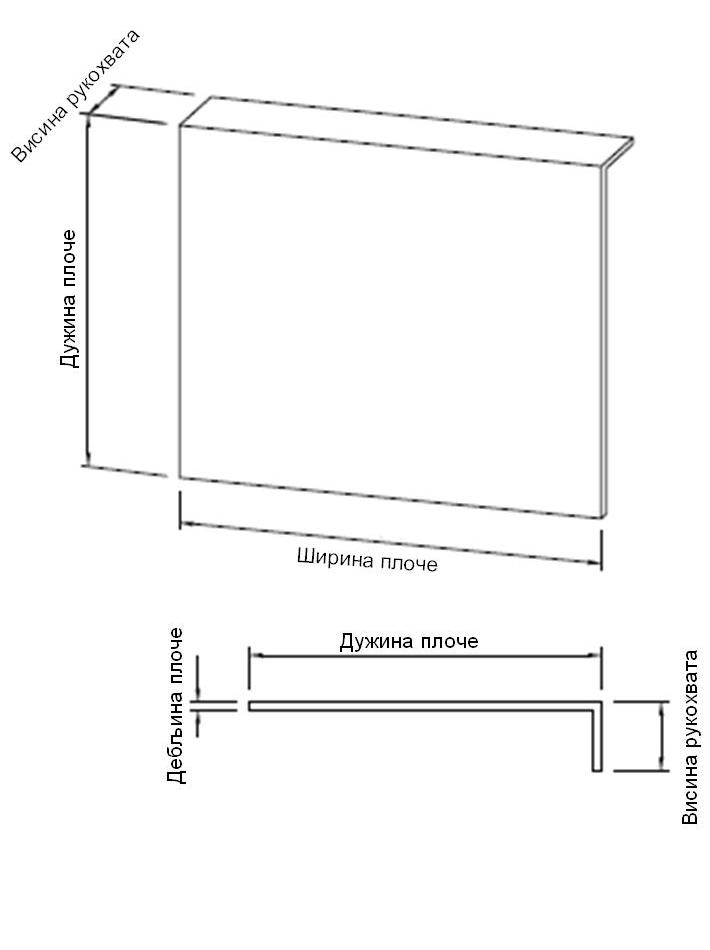 Скица електроизолационе плоче број 2: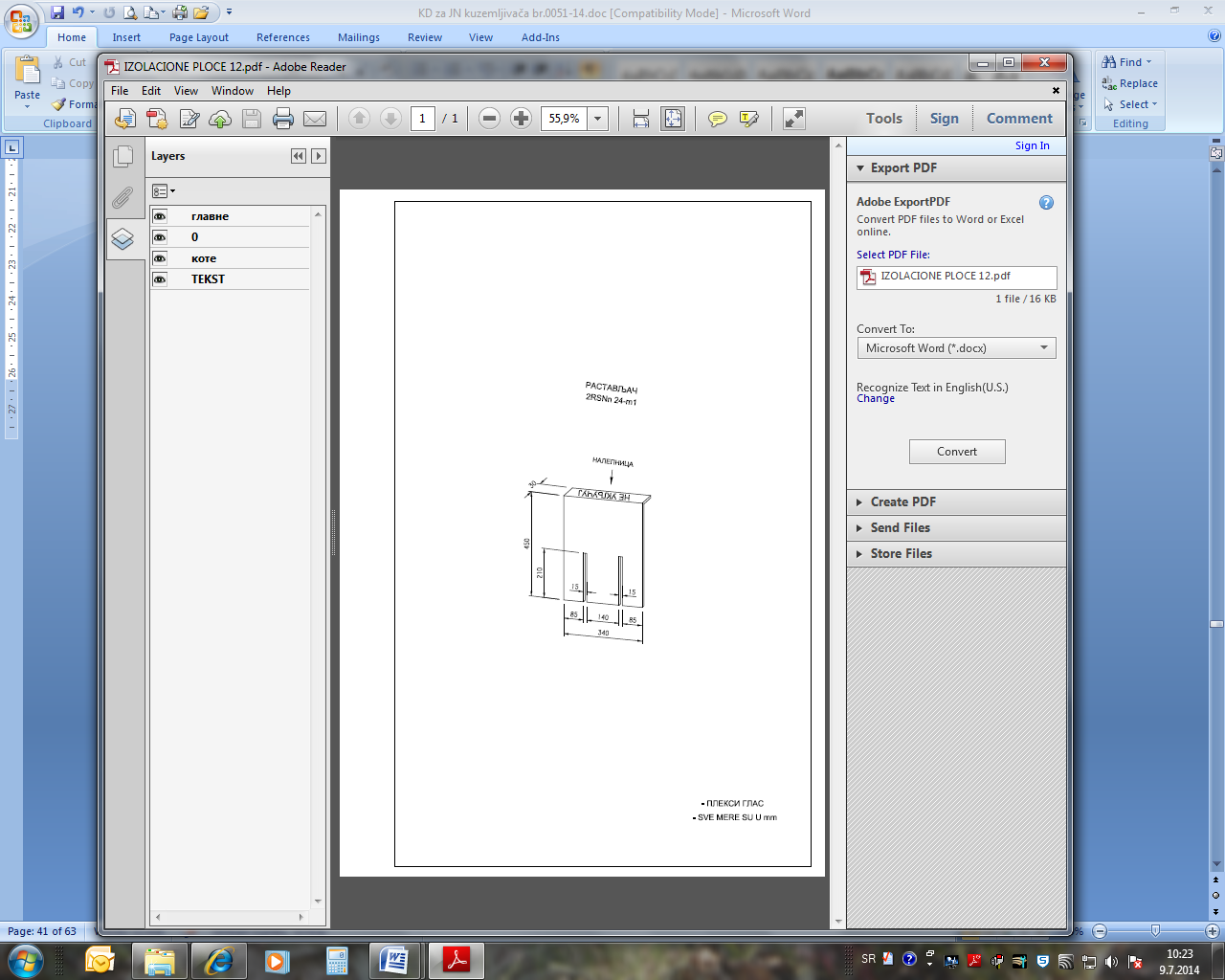 МАНИПУЛАЦИОНА МОТКА ЗА ИЗОЛ. ПЛОЧЕ ДО 10kV         У складу са стандардима: SRPS EN 61235Мотка за постављање плоча са главом за прихватање и монтажу електроизолационих плоча у постројењу. Максимална дужина мотке до 1.300 mm. Пречник цеви од које је мотка израђена је  Ø 39 mm. Начин качења плоче на манипулативну мотку мора бити функционалан,односно, мотка мора бити тако конструисана да „глава“ мотке може да прихвати плочу за „рукохват“ – савијени део плоче. Електроизолациона мотка мора да буде упакована у одговарајућу футролу са рукохватом за ношење.МАНИПУЛАЦИОНА МОТКА ЗА ИЗОЛ. ПЛОЧЕ ДО 35kVУ складу са стандардима: SRPS EN 61235Мотка за постављање плоча са главом за прихватање и монтажу електроизолационих плоча у постројењу. Максимална дужина мотке до 1.300 mm . Пречник цеви од које је мотка израђена је од Ø36 mm до Ø45 mm. Начин качења плоче на манипулативну мотку мора бити функционалан, односно, мотка мора бити тако конструисана да „глава“ мотке може да прихвати плочу за „рукохват“ – савијени део плоче. Електроизолациона мотка мора да буде упакована у одговарајућу футролу са рукохватом за ношење.ЕЛЕКТРОИЗОЛАЦИОНА ПРОСТИРКА 1.25m x 1mУ складу са стандардима: IEC61111:2009Класa IV, дебљина 5 mm Димензије електроизолационе простирке 1,25m x 1mТехничка спецификација      -     Температура складиштења од  -40 + 55 Материјал: еластомер, боја сиваПовршина простирке је обрађена профилисањем,против клизања и отпорна на киселине,уље и ниске температуре.На себи мора да има име произвођача, знак дуплог троугла,месец и година производње,ознаку класе и простор за уношење података о периодичном испитивањуИзолациона простирка мора да се испита у лабараторији која је акредитована за стандард IEC-61111Обележавање бојом је изведено у складу са IEC 61111:2009Употреба: простирка изолује радника од земље да би се избегао удар електричне струјеЕЛЕКТРОИЗОЛАЦИОНА КЛЕШТА ЗА ВАЂЕЊЕ ВН (ЦЕВАСТИХ ОСИГУРАЧА)У складу са стандардима: SPPS IEC 855Употреба: за вађење ВН осигурачаЧељусти клешта су прилагођена за замену цевастих високонапонских осигурачаИзолациони ниво класе Si 38 kVКлешта имају јасно обележену границу рукохвата са граничницимаМатеријал за чељусти је бризгана техничка пластика, док су изолационе цеви израђене од фибергласа односно епоксидне смоле ојачане стакленим влакнимаРед.Назив и  тип средстваБеоградНови СадКраљевоНишКрагујевацУкупно комадабројНазив и  тип средстваБеоградНови СадКраљевоНишКрагујевацУкупно комада1.Систем за уземљење и кратко спајање сабирница 0,4 kV12163020782.Манипулативна изолациона мотка за систем за уземљење и кратко спајање сабирница 0,4 kV183020683.Систем за уземљење и кратко спајање извода са осигурачима 0,4 kV типа Н245270201664.Изолациона ручица5070401605.Систем за уземљење и кратко спајање надземних водова 0,4 kV104670201466.Сонда за уземљење32140201927.Систем за уземљење и кратко спајање СКС 0,4kV3460201148.Струјна спојница за мерење, уземљавање и кратко спајање "CMCC/CT 70" коју чине струјна стезаљка "CBS/CT 70"  и прикључак за мерење, уземљавање и кратко спајање "PMCC"70070050019009.Kaблосек1717СИСТЕМ ЗА УЗЕМЉАВАЊЕ И КРАТКО СПАЈАЊЕ – САБИРНИЧКО 0,4 kVУ складу са стандардима:- IEC-61230:2008- IEC 60855- SRPS EN 61230:2010- SRPS IEC 855:1996 или SRPS EN 60855:2011-SRPS IEC 61235 ili SRPS EN 61235КОМПЛЕТ ЗА УЗЕМЉЕЊЕ И КРАТКО СПАЈАЊЕ САБИРНИЦА 0,4 kV (IEC-61230 за Icc=5 кА/1s ) Телепскопска изолациона мотка, дужине  2 m  (IEC 61235) Максимална дужина: 2,0 m Минимална дужина : 1,15 mТехничке карактеристике објекта где се поставља уземљивач:  - Сабирнице округлог и пљоснатог правоугаоног профила - Називни напон  0,4 kV - Струја кратког споја 5 кА/1sМогуће димензије сабирница профила: - Округлог 5-16 mm - Пљоснатог правоугаоног, дебљине 5-40 mmПрофил земљовода на који се прикључује уземљивачка клема: - Округли 6-25mm - Пљоснати правоугаони 3-25mm Садржај комплета: - Краткоспојна веза са уземљивачким проводником и клемама - Манипулативна изолациона телескопска мотка - Кутија за одлагање комплета за уземљење - Футрола за изолациону манипулативну телескопску моткуКомплет за уземљење и кратко спајање сабирница 0,4 кV:- Комплет за уземљење и кратко спајање/клема мора да поседује Извештај о испитивању по референтном стандарду IEC 61230/ EN 61230, односно домаћем стандарду SRPS IEC 61230/ SRPS EN 61230, издатим од акредитоване лабораторије за испитивање према IEC 61230/ EN 61230 (за тест кразког споја).- Краткоспојна веза са уземљивачким водом и клемама:- Веза изведена од три бакарна ужета изолована силиконом пресека 25 mm², дужине 2 m и спојена у звездиште. На крају сваког ужета је прикључна клема- Земљоспојна веза са звездиштем изведена је бакарним ужетом изолованим силиконом пресека 25mm2 дужине 2,5 m. На крају сваког ужета је уземљивачка клема- Крајеви бакарног ужета са клемама су завршени кабловским папучицама са двоструким повезивањем (пресовањем) за изолацију и за бакарно уже. Левкасти увод кабловске папучице омогућава већу савитљивост без оштећења изолације. Кабл и сви спојеви морају бити транспарентни.Бакарно уже изоловано силиконом  мора бити обележено стандардом 61138 IEC, ознаком произвођача и попречним пресеком.Прикључна клема за сабирнице:- Димензије морају бити такве да омогућавају прикључење на сабирнице, системом увртања- Материјал за израду је легура алуминијумаУземљивачка клема:- Димензије морају бити такве да се могу прикључити на уземљивач или земљовод- Материјал за израду уземљивачке клеме је бронзаМанипулативна изолациона мотка: - Манипулативна изолациона телескопска мотка за напонски ниво 0,4 kV, са завршетком који мора бити прилагођен прикључној клеми за сабирнице Максимална дужина мотке: 2 mМинимална дужина мотке 1,15 m- Дистантни граничник, рукохват који је пресвучен ребрастом пластиком ради лакшег увртања клема.- Мотка поседује фабричку ознаку - Израђена према стандарду EN 60855, односно домаћем стандарду SRPS EN 60855:2011, мора да поседује извештај о испитивању, издат од акредитоване лабораторије за испитивања према стандарду SRPS IEC 855:1996 или SRPS EN 60855:2011.Цев изолационе телескопске мотке мора бити испитана  по стандарду IEC60855 / ЕN 60855. Изолациона телескопска мотка мора да поседује типски извештај о испитивању на основу стандарда IEC 62193/EN 62193 издат од акредитоване лабораторије.Кутија за одлагање:- Метална кутија или композитна пластика димензија довољних да се уземљивач може сместити- Оригинално паковање произвођача- Мора да поседује ознакуФутрола за манипулативну изолациону мотку:- Изолациона мотка мора бити упакованa у одговарајућу футролу, прилагођену дужини мотке на начин да се не оштети приликом транспорта- Мора да поседује ознаку - Мора да поседује ручицу или ремен за ношењеСИСТЕМ ЗА УЗЕМЉАВАЊЕ И КРАТКО СПАЈАЊЕ ИЗВОДА СА ОСИГУРАЧИМА ТИПА Н 0,4 KVУ складу са стандардима:- IEC-61230:2008- SRPS EN 61230:2010КОМПЛЕТ ЗА УЗЕМЉЕЊЕ И КРАТКО СПАЈАЊЕ ИЗВОДА НА НОЖАСТИМ ОСИГУРАЧИМА 0,4 kV (стандард комплета IEC-61230 за Icc=5 кА/1s)Техничке карактеристике објекта где се поставља уземљивач:  - Постоље за ножасте осигураче NV 250 А, NV 400 А и NV 630 А - Називни напон 0,4 kV - Струја кратког споја 5 кА/1sПрофил земљовода на који се прикључује уземљивачка клема: - Округли 6-25 mm - Пљоснати правоугаони 3-25 mmСадржај комплета: - Краткоспојна веза са уземљивачким ужетом и клемом- 3 х Кетриџи (слепи осигурачи) за постоља величине 250-630 А- Ручица за постављање и скидање кетриџа и увртање мини клема на кетриџе и клизаче типа „DRISHER“- Изолациона ручица за вађење ножастих осигурача- НН електроизолациона рукавица отпорна на електрични лук- Три клизача типа „DRISHER“ са контактним ножевима- Кутија за одлагање комплета за уземљење Краткоспојна веза са уземљивачким водом и клемама:- Краткоспојна веза састављена од три бакарна ужета изолована силиконом пресека 25 mm², дужине 0,5 m спојена са звездиштем. На крају сваког ужета је мини клема за конекцију на кетриџе и клизач типа „DRISHER“- Земљоспојна веза са звездиштем изведена је бакарним проводником изолованим силиконом пресека 25 mm2 дужине 1,5 m. На крају ужета је уземљивачка клема- Силиконски плашт треба да буде провидан.- Бакарно уже изоловано силиконом  мора бити обележено стандардом 61138 IEC, ознаком произвођача и попречним пресеком.Комплет за уземљење и кратко спајање мора поседујеИзвештај о испитивању по референтном стандарду IEC 61230/ EN 61230, oдносно домаћем стандарду SRPS IEC 61230/ SRPS EN 61230, издатим од акредитоване лабораторије за испитивања према IEC 61230/ EN 61230 (за тест кратког споја).Прикључни контактни нож (кетриџ) за осигурачка подножја (горњи прикључак): - Намењен за прикључење на осигурачка ножаста постоља НВ 250 - 630 А- Израђен од пуног материјала. Један крај ножа је од електроизолационог материјала (техничке пластике), док је други израђен од месинга- Дебљина контактног ножа је минимум 6 mm, а максимум +0,5% минималне дебљине контактног ножа. Укупна дужина ножа је 150 mm. Минимална ширина ножа је 25 mm, а максимална је 30 mm- Конекција уземљивачког кабла и кетриџа мора бити са чеоне стране кетриџа- Улазна страна ножа у лежиште постоља мора бити оборена конусноУзељивачка клема: - Димензије морају бити такве да се могу прикључити на уземљивач или земљовод- Материјал за израду уземљивачке клеме је бронзаРучица за постављање контактног ножа: - Израђена за напонски ниво 1 kV са завршетком који мора бити прилагођен контактном ножу и мини клемамаРучица за НН осигурачеЗа постављање осигурача типа НВ 16-630 А- Мора имати блокаду од испадања осигурача - Мора бити универзана за десноруке и леворуке манипулантеЕлектроизолациона рукавица отпорна на електрични лук-мора бити испоручена у фабричкој амбалажи (доставити извештај о испитивању према ЕN 61482-1 од акредитоване лабораторије).Три клизача типа „DRISHER“ са контактним ножевима: - Интегрални део клизача је контактни нож такве конструкције да сигурно и ефикасно остварује контакт у постољима типа „DRISHER“  - Контактни нож који се налази на клизачу мора имати део за прикључење кабловске везе увртањем- Контактни нож је израђен од бакарне цеви и фиксиран је за клизачКутија за одлагање: - Метална кутија или композитна пластика димензија довољних да се може сместити уземљивач, кертриџи, ручице, рукавица. - Мора да поседује ознаку по референтном стандардуСИСТЕМ ЗА УЗЕМЉАВАЊЕ И КРАТКО СПАЈАЊЕ – НАДЗЕМНИХ ВОДОВА 0,4 kVУ складу са стандардима:- IEC-61230:2008- SRPS EN 61230:2010КОМПЛЕТ ЗА УЗЕМЉЕЊЕ И КРАТКО СПАЈАЊЕ НАДЗЕМНИХ ВОДОВА 0,4 kV (стандард комплета IEC-61230 за Icc=4 кА/1s) Техничке карактеристике објекта где се поставља уземљивач:  - Надземни вод  95 mm2- Називни напон 0,4 kV - Струја кратког споја  4 кА/1sМогуће димензије сабирница профила: - Округли профил 3 -12 mmПрофил земљовода на који се прикључује уземљивачка клема: - Шестоугаони 19 mmСадржај комплета: - Краткоспојна веза са пет струјних клема са ручицама- Кутија за одлагање- Уземљивачко уже на калему- Сонда за уземљење 1 mКраткоспојна веза са уземљивачким водом и клемама: - Краткоспојна веза састављена од четири бакарна ужета изолована силиконом,  пресека 16 mm² и дужине 1,5 m.- Пет прикључних (горњих) клема за надземни вод за качење са изолационим ручицама дужине 0,4 -0,5 m до рукохвата, са дистантним граничником за рукохват.- Земљоспојна веза од бакарног ужета изолованог силиконом пресека 16 mm2, дужине 10 m на металном калему са интегрисаном уземљивачком клемом.- Силиконски плашт мора да буде провидан. Сви спојеви морају бити транспарентни.-Бакарно уже изоловано силиконом  мора бити обележено стандардом 61138 IEC, ознаком произвођача и попречним пресеком.- Комплет за уземљење и кратко спајање мора да поседује Извештај  о испитивању по референтном стандарду IEC 61230/EN 61230, односно домаћем стандарду SRPS  IEC 61230/SRPS EN61230, издатим од акредитоване лабораторије за испитивања према SRPS IEC 61230 или IEC/ЕN 61230 (за тест кратког споја).Кутија за одлагање:- Метална кутија или композитна пластика, димензија довољних да се уземљивач може сместити- Мора да поседује ознаку СОНДА ЗА УЗЕМЉЕЊЕ- Шестоугаона – 17-19 mm по страни- Дужина сонде 1 m- Материјал је поцинковани челикСИСТЕМ ЗА УЗЕМЉАВАЊЕ И КРАТКО СПАЈАЊЕ – НАДЗЕМНИ СКС 0,4 kVУ складу са стандардима:- IEC-61230:2008- SRPS EN 61230:2010КОМПЛЕТ ЗА УЗЕМЉЕЊЕ И КРАТКО СПАЈАЊЕ НАДЗЕМНИХ ВОДОВА У ИЗВЕДБИ СКС 0,4 kV (стандард комплета IEC-61230 за Icc=4 кА/1s) Техничке карактеристике објекта где се поставља уземљивач:  - Надземни вод изведен СКС- Називни напон 0,4 kV - Струја кратког споја 4 кА/1sМогуће димензије пресека проводника: - Округли профил 16-71,5 mmПрофил земљовода на који се прикључује уземљивачка клема: - Шестоугаони 19 mmСадржај комплета: - Краткоспојник за СКС са седам 'женских' грла - Уземљивачки кабл са доземном стезаљком и 'мушким' бајонетом- Алат за монтажу струјне стезаљке- Кутија за одлагање уземљивачаКраткоспојна веза са СКС са седам грла: - Прикључење на струјну спојницу системом бајонет са омогућавањем чврстог и поузданог споја.- Грло за повезивање са струјном спојницом изоловано тако да не постоји могућност да руковаоц дође у додир са напоном.- Седам 'женских' грла за повезивање са струјним спојницама и уземљивачким каблом, номиналне струје 200А.- Струја кратког споја 4 kA/1s.- Проводник између два суседна грла изведен у облику бакарне плетенице дужине 0,4 m, минималног пресека 16 mm2  са силиконском провидном изолацијом.- Комплет за уземљење и кратко спајање мора да поседује Извештај о испитивању по референтном стандарду IEC 61230/ EN 61230, односно домаћем стандарду SRPS IEC 61230/SRPS EN 61230, издатим од акредитоване лабораторије за испитивање према IEC 61230/EN 61230-Бакарно уже изоловано силиконом  мора бити обележено стандардом 61138 IEC 60165 и ознаком произвођача.Уземљивачки кабл:Уземљивачки кабл 12 m, 16 mm² са уземљивачком клемом на једном крају и ’мушком’ бајонет конекцијом на другом крају.Алат за монтажу струјне стезаљке:- Мора бити електроизолациони.Кутија за одлагање:- Метална или од композитне пластике, димензија довољних да се у њу може сместити: уземљивач за СКС са седам грла (краткоспојник) и уземљивачки кабл са доземном клемом (доземни вод).- Мора да поседује ознаку.Струјна спојница за мерење, уземљавање и кратко спајање:- Састоји се од струјне стезаљке и прикључка за мерење, уземљавање и кратко спајање.- Спојница поседује интегрисан чеп за заптивање контаката за спој са уземљивачем за СКС и хватаљком.- Проводник струјне стезаљке је бакарни и изолован од напона додира.- Стезаљка поседује сигурносни прстен за заштиту од напона додира.- Прикључак на уземљивач за СКС је бајонет системом - Струјна спојница израђена у свему према референтном стандарду NF C33-020 и EN 50483-4, издатим од акредитоване лабораторије.КАБЛОСЕКЗа пречнике каблова до ø 60 mmМаксимална тежина 10 kgИзолациони део мин 0,5 m, а продужетак мин 0,7 mБакарно уже изоловано силиконом за уземљење пресека 70 mm2, дужине 2,5 m Поседује клему за уземљење и изолациону простирку димензија 900 mm x 900 mm са отвором на срединиРед.Назив и  тип средстваБеоградНови СадКраљевоНишКрагујевацУкупно комадабројНазив и  тип средстваБеоградНови СадКраљевоНишКрагујевацУкупно комада1.Блокадне таблице140250204102.Опоменске таблице32078016002027203.Заштитна ограда за радове који се изводе напољу200120203404.Заштитна ограда за радове у просторијама ТС16302066БЛОКАДНА ТАБЛИЦА1. Израђена на пресованој ПВЦ плочи дебљине 1–2 mm, формата 250x250 mm са жутом подлогом и уписаним кружним прстеном црвене боје дебљине 20 mm, полупречника спољне ивице 100 mm. У кругу су уцртани правоугаоници, у средини већи, димензије 125x20 mm, у који се уписује име и презиме лица које је таблицу поставило, испод њега је мањи правоугаоник, димензије 80x20 mm, у који се уписује дан, месец и година постављања таблице. Текст исписан изнад већег правоугаоника гласи: „НЕ УКЉУЧУЈ ИЗВОДЕ СЕ РАДОВИ“. Испод већег правоугаоника исписано је: „ТАБЛУ ПОСТАВИО", а испод мањег правоугаоника исписано је: „ДАТУМ". Текстови се исписују ћириличним или латиничним писмом. Не смеју се мешати на једној таблици оба писма. Слова су исписана црном бојом висине од 17 mm.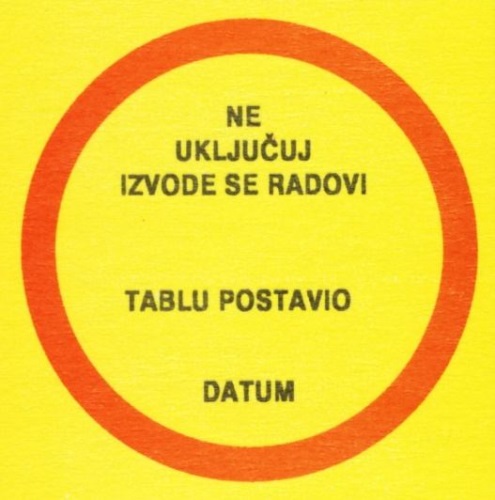 ОПОМЕНСКЕ ТАБЛИЦЕ2. Опоменска таблица за ТС, разводне ормане и ограде
Израђена на пресованој ПВЦ плочи дебљине 1-2 mm, формата 15x32 mm са жутом подлогом и оивичена црном линијом дебљине 5 mm. У средини је уцртана стрелица црвене боје, као опште упозорење опасности од присуства електричног напона, а   изглед   је   у   облику   симбола   „муње",   димензије 45x100 mm. Изнад стрелице,  у жутом  пољу,  исписан је текст црном бојом: „ВИСОКИ НАПОН", а испод стрелице исписан је текст: „ОПАСНОСТ ПО ЖИВОТ". Реч  „високи",   од   горње   ивице   одмакнута   је  28 mm. Висина слова је 20 mm. Између речи „високи" и „напон", учињен је размак у нивоу од 10 mm. Текст испод стрелице померен је 12 mm и у првом нивоу пише реч „опасност", а од исте, по нивоу, на размаку од 10 mm пишу речи „по живот". Текст се исписује ћириличним или латиничним писмом и мора бити симетричан по ширини у односу на стрелицу.

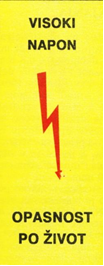 2. Опоменска таблица двостраног напајања
Израђена на пресованој ПВЦ плочи дебљине 1-2 mm, формата 15x32 mm са жутом подлогом и оивичена црном линијом дебљине 5 mm. У средини је уцртана стрелица црвене боје, као опште упозорење опасности од присуства електричног напона, а   изглед   је   у   облику   симбола   „муње",   димензије 45x100 mm. Изнад стрелице,  у жутом  пољу,  исписан је текст црном бојом: „ПАЖЊА ГРАНИЦА", а испод стрелице   исписан   је   текст:   „ДВОСТРАНИ   НАПОН“. Реч„пажња",  од  горње  ивице  одмакнута  је  28 mm.  Висина слова је 20 mm. Између речи „пажња" и „граница", учињен је размак у нивоу од 10 mm. Текст испод стрелице померен је 12 mm и у првом нивоу пише реч „двострани", а од исте, по нивоу, на размаку од 10 mm, пише реч „напон". Текст се исписује ћириличним или латиничним писмом и мора бити симетричан по ширини у односу на стрелицу.

                                                     
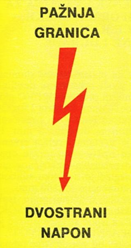 3. Опоменска таблица повратног типа
Израђена на пресованој ПВЦ плочи дебљине  1–2 mm формата 300x200 mm са жутом подлогом. На левој страни плоче уцртана је стрелица облика симбола „муње" и то црвеном бојом. Избор величине стрелице мора бити симетричан исписаном тексту. Текст је исписан у три нивоа, црном бојом, ћириличним или  латиничним писмом. У првом нивоу је реч „ПАЖЊА" и знак узвика („!"). Висина слова и знака је 20 mm. У другом нивоу је реч „ПОВРАТНИ", а у трећем реч „НАПОН", чија је висина 17 mm, изразито појачаном црном бојом. Таблица је оивичена црном линијом дебљине 5 mm.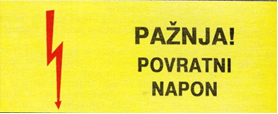 4. Опоменска таблица зоне опасности
Израђена  на  пресованој            ПВЦ  плочи дебљине 1–2 mm формата 300x200 mm са жутом подлогом. На левој страни плоче уцртана је стрелица облика симбола „муње" и то црвеном бојом. Избор величине стрелице мора бити симетричан исписаном тексту. Текст је  исписан у четири нивоа. Слова морају бити исписана  црном бојом ћириличним или латиничним писмом. У првом нивоу исписан је текст „ВИСОКО НАПОНСКИ", у другом нивоу реч  „ПРОСТОР" с тим што су слова висине 17 mm. У трећем нивоу је реч „ОПРЕЗНО", и знак узвика („!"), а висина слова и знака је 20 mm. У  четвртом  нивоу  пише „ЖИВОТНА ОПАСНОСТ", висине 17 mm. Таблица је оивичена црном линијом, дебљине 5 mm.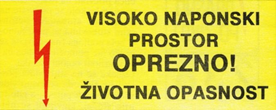 ЗАШТИТНА ОГРАДА ЗА РАДОВЕ КОЈИ СЕ ИЗВОДЕ НАПОЉУ3.Направљена је од гвоздених самостојећих носача са ушкама 120x20x2 mm постављеним под углом од 90° (све четири стране) на које се постављају преграде од дасака. Висина носача је 1,2 m, дужина ушке је 160 mm  а димензије даске 2000 x 100 x 10 mm. Сталак за носаче је пречника 400 mm са могућношћу одвајања цеви носача. Гвоздени носачи су офарбани попречним линијама дебљине 100 mm у црвеној и белој боји наизменично. Даске су офарбане косим линијама дебљине 100 mm у црвеној и белој боји наизменично. Комплет заштитне опрме за радове који се изводе напољу обухвата два постоља, два стуба и једну летву.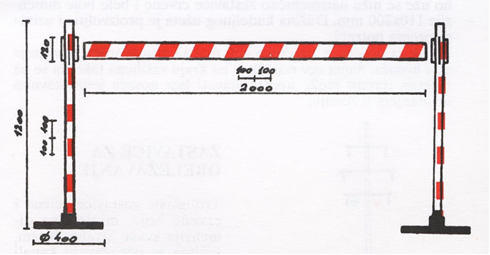 ЗАШТИТНА ОГРАДА ЗА РАДОВЕ У ПРОСТОРИЈАМА ТСНаправљена је од гвоздених самостојећих носача са куком о коју се окачи полиамидно уже. Висина носача је 1,2 m. На полиамидно уже се нижу наизменично заставице црвене и беле боје димензије 110x200 mm. Сталак за носаче је пречника  400 mm са могућношћу одвајања цеви носача. Држач носача (постоље) буде направљено је од пуне гвоздене шипке ø 16 mm, округлог  облика пречника  400 mm. Круг спојен са средишњом цеви пресека ø 33 mm, дебљине 2 mm и висине 100 mm. Спајање извршено са три гвоздене шипке ø16 mm, подједнако удаљене једна од друге. Постоље треба да је офарбано основном и црном бојом.Сама цев носача је на крају зашиљена тако да се на меком  терену може употребљавати без носача једноставним убадањем у земљу.Конопац је полиамидни  дебљине 8 mm, дужине 10 m, у жутој боји са црвеним  ткањем. Заставице су направљене у облику једнакокраког троугла, основе 11 cm и страница 20 cm. дуплиране. Материјал је полиестер са  ПВЦ,  дебљине 0.4 mm, 370 g/m² у црвеној и белој боји. На уже се наизменично нижу, шивењем, заставице црвене и беле боје. Заставице су на међусобном растојању од 25 cm. На  крајевима конопца су ушке за качење на кукицу са носачем.  Испоручује се и  торба, од истог мaтеријала као и заставице, у коју може да стане 4 конопца са  заставицама.Комплет заштитне граде за радове у просторијама ТС садржи два постоља, два стуба и један конопац са заставицом.Једна торба се испоручује на свака четири конопца, који су спаковани у торбу.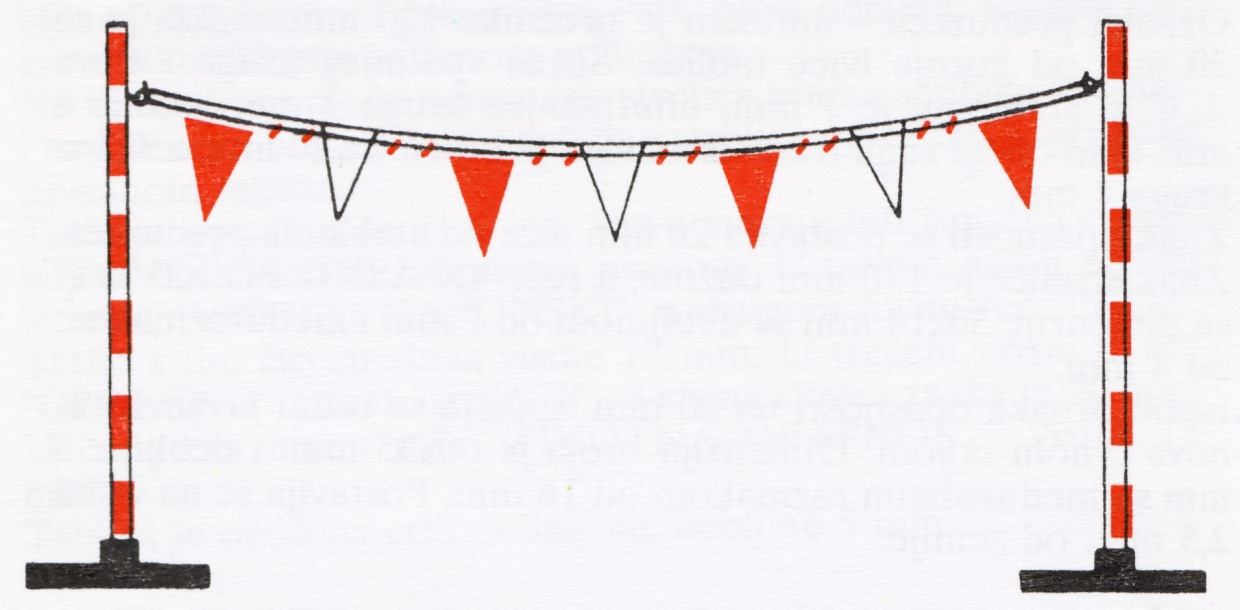 Ред. бр.4.1  ОБАВЕЗНИ УСЛОВИ ЗА УЧЕШЋЕ У ПОСТУПКУ ЈАВНЕ НАБАВКЕ ИЗ ЧЛАНА 75. ЗАКОНА1.Услов: Да је понуђач регистрован код надлежног органа, односно уписан у одговарајући регистар;Доказ: - за правно лице: Извод из регистраАгенције за привредне регистре, односно извод из регистра надлежног Привредног суда - за предузетнике: Извод из регистра Агенције за привредне регистре, односно извод из одговарајућег регистра Напомена: У случају да понуду подноси група понуђача, овај доказ доставити за сваког члана групе понуђачаУ случају да понуђач подноси понуду са подизвођачем, овај доказ доставити и за сваког подизвођача 2.Услов: Да понуђач и његов законски заступник није осуђиван за неко од кривичних дела као члан организоване криминалне групе, да није осуђиван за кривична дела против привреде, кривична дела против заштите животне средине, кривично дело примања или давања мита, кривично дело превареДоказ:- за правно лице:1) ЗА ЗАКОНСКОГ ЗАСТУПНИКА – уверење из казнене евиденције надлежне полицијске управе Министарства унутрашњих послова – захтев за издавање овог уверења може се поднети према месту рођења или према месту пребивалишта.2) ЗА ПРАВНО ЛИЦЕ – За кривична дела организованог криминала – Уверење посебног одељења (за организовани криминал) Вишег суда у Београду, којим се потврђује да понуђач (правно лице) није осуђиван за неко од кривичних дела као члан организоване криминалне групе. С тим у вези на интернет страници Вишег суда у Београду објављено је обавештењеhttp://www.bg.vi.sud.rs/lt/articles/o-visem-sudu/obavestenje-ke-za-pravna-lica.html3) ЗА ПРАВНО ЛИЦЕ – За кривична дела против привреде, против животне средине, кривично дело примања или давања мита, кривично дело преваре – Уверење Основног суда  (које обухвата и податке из казнене евиденције за кривична дела која су у надлежности редовног кривичног одељења Вишег суда) на чијем подручју је седиште домаћег правног лица, односно седиште представништва или огранка страног правног лица, којом се потврђује да понуђач (правно лице) није осуђиван за кривична дела против привреде, кривична дела против животне средине, кривично дело примања или давања мита, кривично дело преваре.Посебна напомена: Уколико уверење Основног суда не обухвата податке из казнене евиденције за кривична дела која су у надлежности редовног кривичног одељења Вишег суда, потребно је поред уверења Основног суда доставити и Уверење Вишег суда на чијем подручју је седиште домаћег правног лица, односно седиште представништва или огранка страног правног лица, којом се потврђује да понуђач (правно лице) није осуђиван за кривична дела против привреде и кривично дело примања мита.- за физичко лице и предузетника: Уверење из казнене евиденције надлежне полицијске управе Министарства унутрашњих послова – захтев за издавање овог уверења може се поднети према месту рођења или према месту пребивалишта.Напомена: У случају да понуду подноси правно лице потребно је доставити овај доказ и за правно лице и за законског заступникаУ случају да правно лице има више законских заступника, ове доказе доставити за сваког од њихУ случају да понуду подноси група понуђача, ове доказе доставити за сваког члана групе понуђачаУ случају да понуђач подноси понуду са подизвођачем, ове доказе доставити и за сваког подизвођача Ови докази не могу бити старији од два месеца пре отварања понуда.3.Услов: Да је понуђач измирио доспеле порезе, доприносе и друге јавне дажбине у складу са прописима Републике Србије или стране државе када има седиште на њеној територијиДоказ:- за правно лице, предузетнике и физичка лица: 1. Уверење Пореске управе Министарства финансија да је измирио доспеле порезе и доприносе и2. Уверење Управе јавних прихода локалне самоуправе (града, односно општине) према месту седишта пореског обвезника правног лица и предузетника, односно према пребивалишту физичког лица, да је измирио обавезе по основу изворних локалних јавних прихода Напомена:Уколико локална (општинска) управа јавних приход у својој потврди наведе да се докази за одређене изворне локалне јавне приходе прибављају и од других локалних органа/организација/установа понуђач је дужан да уз потврду локалне управе јавних прихода приложи и потврде тих осталих локалних органа/организација/установа Уколико је понуђач у поступку приватизације, уместо горе наведена два доказа, потребно је доставити уверење Агенције за приватизацију да се налази у поступку приватизацијеУ случају да понуду подноси група понуђача, ове доказе доставити за сваког учесника из групеУ случају да понуђач подноси понуду са подизвођачем, ове доказе доставити и за подизвођача (ако је више подизвођача доставити за сваког од њих)Ови докази не могу бити старији од два месеца пре отварања понуда.4. Услов: Да је понуђач поштовао обавезе које произилазе из важећих прописа о заштити на раду, запошљавању и условима рада, заштити животне средине, као и да нема забрану обављања делатности која је на снази у време подношења понудеДоказ:Потписан и оверен Образац изјаве на основу члана 75. став 2. Закона (Образац бр. 4)Напомена:Изјава мора да буде потписана од стране овалшћеног лица за заступање понуђача и оверена печатом. Уколико понуду подноси група понуђача Изјава мора бити достављена за сваког члана групе понуђача. Изјава мора бити потписана од стране овлашћеног лица за заступање понуђача из групе понуђача и оверена печатом.  4.2  ДОДАТНИ УСЛОВИЗА УЧЕШЋЕ У ПОСТУПКУ ЈАВНЕ НАБАВКЕ ИЗ ЧЛАНА 76. ЗАКОНА5.Пословни капацитет:Понуђач располаже пословним капацитетом ако је овлашћен од стране произвођача добара да у предметној јавној набавци може да нуди његове производе који су предмет ове јавне набавке.Услов: Партија 1 – Ауторизација произвођача: за све позиције Партија 2 – Ауторизација произвођача: за све позиције Партија 3 – Ауторизација произвођача: за све позицијеДоказ: Изјава о ауторизацији понуде, потписана и оверена од стране произвођача понуђених добара (Образац бр. 5).Уколико понуђач није истовремено и произвођач понуђених добара, обавезан је да као додатни услов пословног капацитета у склопу своје понуде достави Изјаву о ауторизацији понуде, потписану и оверену од стране произвођача понуђених добара (Образац бр. 5). У изјаву се уписују следећи подаци: назив и адреса произвођача, држава произвођача, назив понуђача и адреса, држава понуђача, назив (марка/тип) понуђених добара, (дужина гарантног периода за понуђена добара изражена у броју месеци), место и датум давања изјаве, печат и потпис овлашћеног лица произвођача. Изјаву о ауторизацији понуде потписује и оверава произвођач понуђених добара или овлашћених заступник/представник произвођача (правно лице овлашћено од стране произвођача). Изјава се доставља на Обрасцу 5 или на меморандуму произвођача. Уколико је Изјава о ауторизацији достављена на меморандуму произвођача обавезно мора да садржи све елементе и податке који се налазе у Обрасцу 5.Уколико је Изјава о ауторизацији достављена на страном језику, иста мора бити преведена на српски језик. Пре доношења одлуке о закључењу Оквирног споразума, Наручилац може захтевати од понуђача чија је понуда буде оцењена као најповољнија, да на увид, између осталог, достави  и оригинал Изјаве о ауторизацији.SWIFT MESSAGE MT103 – EURSWIFT MESSAGE MT103 – EURFIELD 32A: VALUE DATE – EUR- AMOUNTFIELD 50K:  ORDERING CUSTOMERFIELD 50K:  ORDERING CUSTOMERFIELD 56A:(INTERMEDIARY)DEUTDEFFXXXDEUTSCHE BANK AG, F/MTAUNUSANLAGE 12GERMANYFIELD 57A:(ACC. WITH BANK)/DE20500700100935930800NBSRRSBGXXXNARODNA BANKA SRBIJE (NATIONALBANK OF SERBIA – NBS BEOGRAD,NEMANJINA 17SERBIAFIELD 59:(BENEFICIARY)/RS35908500103019323073MINISTARSTVO FINANSIJAUPRAVA ZA TREZORPOP LUKINA7-9BEOGRADFIELD 70:  DETAILS OF PAYMENTSWIFT MESSAGE MT103 – USDFIELD 32A: VALUE DATE – USD- AMOUNTFIELD 50K:  ORDERING CUSTOMERFIELD 56A:(INTERMEDIARY)BKTRUS33XXXDEUTSCHE BANK TRUST COMPANIYAMERICAS, NEW YORK60 WALL STREETUNITED STATESFIELD 57A:(ACC. WITH BANK)NBSRRSBGXXXNARODNA BANKA SRBIJE (NATIONALBANK OF SERBIA – NB BEOGRAD,NEMANJINA 17SERBIAFIELD 59:(BENEFICIARY)/RS35908500103019323073MINISTARSTVO FINANSIJAUPRAVA ZA TREZORPOP LUKINA7-9BEOGRADFIELD 70:  DETAILS OF PAYMENTНазив понуђача:Адреса понуђача:Врста правног лица:Матични број понуђача:Порески идентификациони број понуђача (ПИБ):Име особе за контакт:Електронска адреса понуђача (e-mail):Телефон:Телефакс:Број рачуна понуђача и назив банке:Лице овлашћено за потписивање уговораА) САМОСТАЛНОБ) СА ПОДИЗВОЂАЧЕМВ) КАО ЗАЈЕДНИЧКУ ПОНУДУ1)Назив подизвођача:Адреса:Врста правног лица:Матични број:Порески идентификациони број:Име особе за контакт:Проценат укупне вредности набавке који ће извршити подизвођач:Део предмета набавке који ће извршити подизвођач:2)Назив подизвођача:Адреса:Матични број:Порески идентификациони број:Име особе за контакт:Проценат укупне вредности набавке који ће извршити подизвођач:Део предмета набавке који ће извршити подизвођач:1)Назив члана групе понуђача:Адреса:Врста правног лица:Матични број:Порески идентификациони број:Име особе за контакт:2)Назив члана групе понуђача:Адреса:Матични број:Порески идентификациони број:Име особе за контакт:3)Назив члана групе понуђача:Адреса:Матични број:Порески идентификациони број:Име особе за контакт:ПРЕДМЕТ И БРОЈ НАБАВКЕУКУПНА ЦЕНА дин. без ПДВКолективна заштитна средства - Уземљивачи, Партија __ЈН/8000/0045-1/2016УСЛОВ НАРУЧИОЦАПОНУДА ПОНУЂАЧАРОК И НАЧИН ПЛАЋАЊА:Сукцесивно, након сваке појединачне испоруке и потписивања Записника о извршеној испоруци добара од стране овлашћених представника Купца и  Продавца - без примедби, у року до 45 дана од дана пријема исправног рачунаСагласан за захтевом наручиоцаДА/НЕ (заокружити)РОК ИСПОРУКЕ:Максимално 90 (словима: деведесет) дана од дана пријема наруџбенице Наручиоца___ дана од дана пријема наруџбенице НаручиоцаГАРАНТНИ РОК:не може бити краћи од 24 месецa од дана испоруке и потписивања Записника о квалитативном и квантитативном пријему  добара која је у складу са произвођачком гаранцијом.____ месеци од дана испоруке и потписивања Записника о квалитативном и квантитативном пријему добараМЕСТО ИСПОРУКЕ:  Биће дефинисано конкретном НаруџбеницомСагласан за захтевом наручиоцаДА/НЕ (заокружити)РОК ВАЖЕЊА ПОНУДЕ:не може бити краћи од 90 (словима: деведесет) дана од дана отварања понуда_____ дана од дана отварања понудаПонуда понуђача који не прихвата услове наручиоца за рок и начин плаћања, рок испоруке, гарантни рок, место испоруке и рок важења понуде сматраће се неприхватљивом.Понуда понуђача који не прихвата услове наручиоца за рок и начин плаћања, рок испоруке, гарантни рок, место испоруке и рок важења понуде сматраће се неприхватљивом.Ред. бр.Назив добраЈед. мереОквирне количинеЈед. цена дин.без ПДВЈед. ценадин.са ПДВУкупна ценадин.без ПДВУкупна ценадинсаПДВНазивПроизвођача1234567891.Систем за уземљење и кратко спајање сабирница 110 kVком.242.Манипулативна изолациона мотка за систем за уземљење и кратко спајање сабирница 110 kVком.243.Систем за уземљење и кратко спајање сабирница 10, 20 и 35 kVком.1014.Манипулативна изолациона мотка за систем за уземљење и кратко спајање сабирница 10, 20 и 35 kVком.585.Систем за уземљење и кратко спајање надземних водова 110 kVком.116.Систем за уземљење и кратко спајање надземних водова 10, 20 и 35 kVком.1497.Манипулативна изолациона мотка за систем за уземљење и кратко спајање надземних водова 10, 20 и 35 kVком.1008.Електроизолациона заштитна клупица за напон 20kVком.29.Електроизолациона заштитна клупица за напон 35kVком.1210.Електроизолационе плоче за 10kVком.9311.Електроизолационе плоче за 35kVком.9612.Манипулациона мотка за изол.плоче до 10 kVком.1313.Манипулациона мотка за изол.плоче до 35 kVком.1614.Електроизолациона простирка 1,25m x 1mком.98515.Електро изолациона кљешта за вађење ВН (цевастих) осигурачаком.95IУКУПНО ПОНУЂЕНА ЦЕНА  без ПДВ динара(збир колоне бр. 7)IIУКУПАН ИЗНОС  ПДВ динараIIIУКУПНО ПОНУЂЕНА ЦЕНА  са ПДВ(ред. бр.I+ред.бр.II) динараДатум:ПонуђачМ.П.Ред. бр.Назив добраЈед. мереОквирне количинеЈед. цена дин.без ПДВЈед. ценадин.са ПДВУкупна ценадин.без ПДВУкупна ценадинсаПДВНазивПроизвођача1234567891.Систем за уземљење и кратко спајање сабирница 0,4 kVком.782.Манипулативна изолациона мотка за систем за уземљење и кратко спајање сабирница 0,4 kVком.683.Систем за уземљење и кратко спајање извода са осигурачима 0,4 kV типа Нком.1664.Изолациона ручицаком.1605.Систем за уземљење и кратко спајање надземних водова 0,4 kVком.1466.Сонда за уземљењеком.1927.Систем за уземљење и кратко спајање СКС 0,4kVком.1148.Струјна спојница за мерење, уземљавање и кратко спајање "CMCC/CT 70" коју чине струјна стезаљка "CBS/CT 70"  и прикључак за мерење, уземљавање и кратко спајање "PMCC"ком.19009.Kaблосекком.17IУКУПНО ПОНУЂЕНА ЦЕНА  без ПДВ динара(збир колоне бр. 7)IIУКУПАН ИЗНОС  ПДВ динараIIIУКУПНО ПОНУЂЕНА ЦЕНА  са ПДВ(ред. бр.I+ред.бр.II) динараДатум:ПонуђачМ.П.Ред. бр.Назив добраЈед. мереОквирне количинеЈед. цена дин.без ПДВЈед. ценадин.са ПДВУкупна ценадин.без ПДВУкупна ценадинсаПДВНазивПроизвођача123456789Блокадне таблицеком.410Опоменска таблица за ТС, разводне ормане и оградеком.2312Опоменска таблица двостраног напајањаком.136Опоменска таблица повратног типаком.136Опоменска таблица зоне опасностиком.136Заштитна ограда за радове који се изводе напољуком.340Заштитна ограда за радове у просторијама ТСком.66УКУПНО ПОНУЂЕНА ЦЕНА  без ПДВ динара(збир колоне бр. 7)IIУКУПАН ИЗНОС  ПДВ динараIIIУКУПНО ПОНУЂЕНА ЦЕНА  са ПДВ(ред. бр.I+ред.бр.II) динараДатум:ПонуђачМ.П.Датум:ПонуђачМ.П.Датум:Понуђач/члан групе/ПодизвођачМ.П.Датум:Произвођач:М.П.трошкови прибављања средстава обезбеђења__________ динара Укупни трошкови без ПДВ__________ динараПДВ__________ динараУкупни  трошкови са ПДВ__________ динараДатум:ПонуђачМ.П.ПОДАТАК О НАЗИВ И СЕДИШТЕ ЧЛАНА ГРУПЕ ПОНУЂАЧА1. Члану групе који ће бити носилац посла, односно који ће поднети понуду и који ће заступати групу понуђача пред наручиоцем;2. Oпис послова сваког од понуђача из групе понуђача у извршењу оквирног споразума:3. Друго:Датум:Понуђач:М.П.Датум:Понуђач:М.П.РбрНазив добраЈед.мереКоличинаЈед.цена дин без ПДВЈед.цена дин са ПДВУкупна цена дин без ПДВУкупна цена дин са ПДВНазивпроизвођачадобара,модел, ознака добра(1)(2)(3)(4)(5)(6)(7)(8)(9)1.комIУКУПНО ПОНУЂЕНА ЦЕНА   динара без ПДВ(збир колоне бр. 7)IIУКУПАН ИЗНОС ПДВ IIIУКУПНО ПОНУЂЕНА ЦЕНА   динара са ПДВ(ред. бр.I+ред.бр.II) ПРИЛОГ: НАЛОГ ЗА НАБАВКУ (садржи предмет, рок, количину, јед.мере, јед.цену без ПДВ, укупну цену без ПДВ, укупан износ без ПДВ) Предмет уговора (добра) одговара траженим техничким карактеристикама.□ ДА□ НЕПредмет уговора нема видљивих оштећења □ ДА□ НЕ